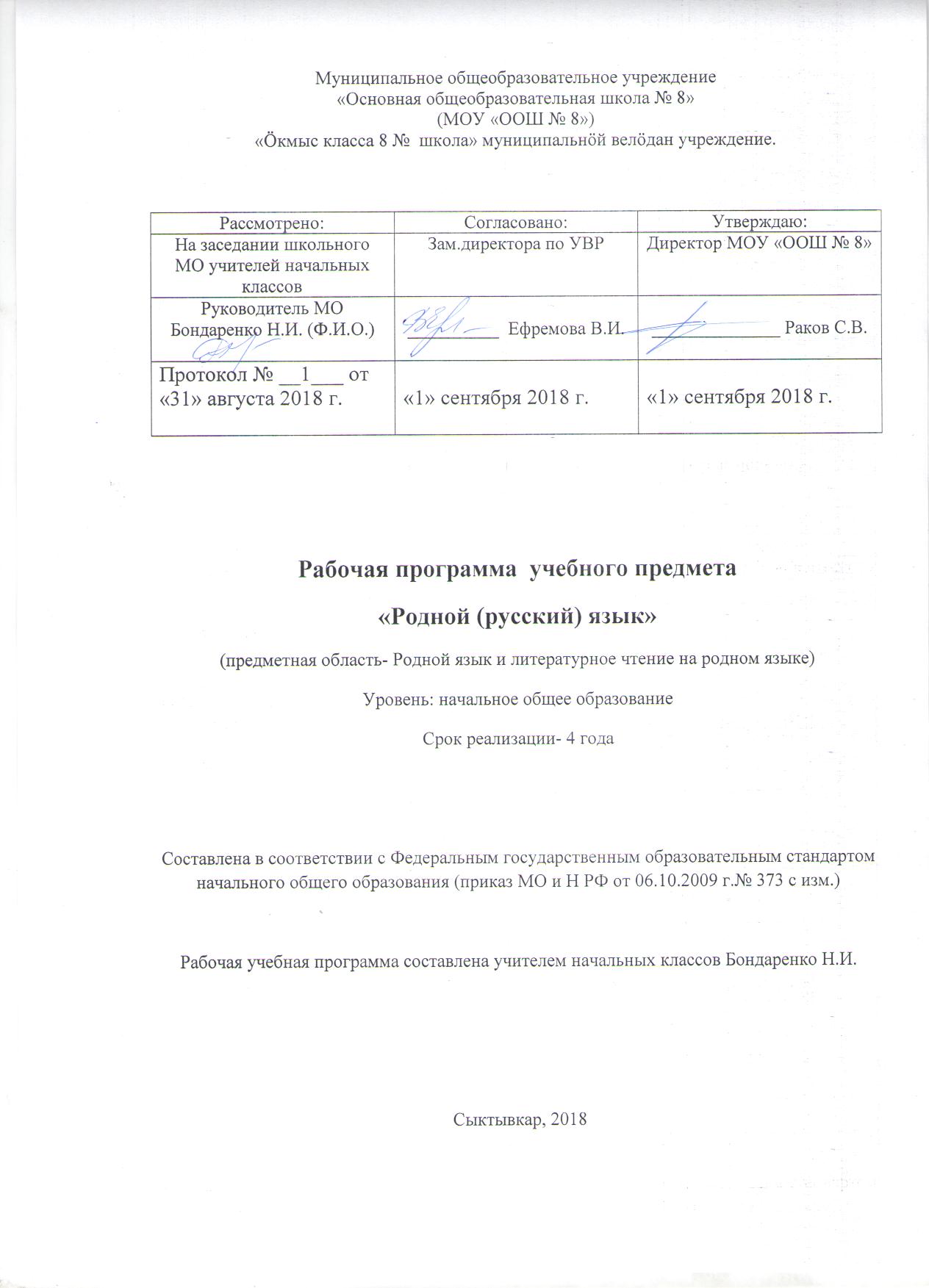 Пояснительная запискаРабочая программа по предмету «Родной (русский) язык»  предметной области - Родной язык и литературное чтение на родном языке разработана для обучения учащихся 1-4  классов МОУ «Основная общеобразовательная школа № 8».- В соответствии Федеральным государственным образовательным стандартом начального общего образования, утверждённым приказом Министерства образования и науки Российской Федерации от 06 октября 2009 г № 373 (в действующей редакции: Приказ №1644 Минобрнауки РФ от 29.12.14г.; Приказ № 1577  Минобрнауки РФ от 31.12.2015 г.); На основе: Требований к результатам освоения основной образовательной программы начального общего образования МОУ «Основная общеобразовательная школа»  С учетом:-Программы развития универсальных учебных действий, включающая формирование компетенций обучающихся в области использования информационно-коммуникационных технологий, учебно-исследовательской и проектной деятельности, -Программы  духовно-нравственного воспитания, развития обучающихся,-Программы коррекционной работы, Данная программа конкретизирует содержание Примерной основной образовательной программы начального общего образования, одобренной решением федерального учебно-методического объединения по общему образованию (протокол от 8 апреля . № 1/15), даёт распределение учебных часов по разделам курса, последовательность изучения тем и разделов с учетом межпредметных и внутрипредметныхсвязей, логики учебного процесса; содержит перечень профессиональных терминов (приложение 1), контрольных работ (приложение № 2), проектных работ (приложение № 3).В данной программе представлены: учебно-методическое обеспечение  (приложение № 4), материально-техническое  обеспечение (приложение 5),календарно-тематические планы  (приложение № 6), контрольно-измерительные материалы для проведения текущих контрольных работ (приложение № 7) и промежуточной аттестации (приложение № 8).Общая характеристика учебного предмета «Родной (русский) язык».В результате изучения курса русского языка обучающиеся при получении начального общего образования научатся осознавать язык как основное средство человеческого общения и явление национальной культуры, у них начнет формироваться позитивное эмоционально­ценностное отношение к русскому и родному языкам, стремление к их грамотному использованию, русский язык и родной язык станут для учеников основой всего процесса обучения, средством развития их мышления, воображения, интеллектуальных и творческих способностей.В процессе изучения обучающиеся получат возможность реализовать в устном и письменном общении (в том числе с использованием средств ИКТ) потребность в творческом самовыражении, научатся использовать язык с целью поиска необходимой информации в различных источниках для выполнения учебных заданий.У выпускников, освоивших основную образовательную программу начального общего образования, будет сформировано отношение к правильной устной и письменной речи как показателям общей культуры человека. Они получат начальные представления о нормах русского и родного литературного языка (орфоэпических, лексических, грамматических) и правилах речевого этикета, научатся ориентироваться в целях, задачах, средствах и условиях общения, что станет основой выбора адекватных языковых средств для успешного решения коммуникативной задачи при составлении несложных устных монологических высказываний и письменных текстов. У них будут сформированы коммуникативные учебные действия, необходимые для успешного участия в диалоге: ориентация на позицию партнера, учет различных мнений и координация различных позиций в сотрудничестве, стремление к более точному выражению собственного мнения и позиции, умение задавать вопросы.Выпускник на уровне начального общего образования:научится осознавать безошибочное письмо как одно из проявлений собственного уровня культуры;сможет применять орфографические правила и правила постановки знаков препинания (в объеме изученного) при записи собственных и предложенных текстов, овладеет умением проверять написанное;получит первоначальные представления о системе и структуре русского и родного языков: познакомится с разделами изучения языка – фонетикой и графикой, лексикой, словообразованием (морфемикой), морфологией и синтаксисом; в объеме содержания курса научится находить, характеризовать, сравнивать, классифицировать такие языковые единицы, как звук, буква, часть слова, часть речи, член предложения, простое предложение, что послужит основой для дальнейшего формирования общеучебных, логических и познавательных (символико-моделирующих) универсальных учебных действий с языковыми единицами.В результате изучения курса у выпускников, освоивших основную образовательную программу начального общего образования, будет сформирован учебно-познавательный интерес к новому учебному материалу и способам решения новой языковой задачи, что заложит основы успешной учебной деятельности при продолжении изучения курса русского языка и родного языка на следующем уровне образования.Описание места учебного предмета в учебном плане	Предмет «Родной (русский) язык» входит в предметную область «Родной язык и литературное чтение на родном языке»;  примерный учебный план отводит на изучение учебного предмета «Родной (русский) язык» 135 часов из расчёта: 1 класс - 1 учебный час в неделю, 33 учебных часа в год;2 класс - 1 учебный час в неделю, 34 учебных часа в год;3 класс – 1 учебных час в неделю, 34 учебных часа в год;4 класс - 1 учебный час в неделю, 34 учебных часа в год;Планируемые результаты освоения учебного предмета: личностные, метапредметные, предметные.Личностные, метапредметные и предметные результаты освоения предмета	Рабочая программа обеспечивает формирование личностных, метапредметных и предметных результатов у учащихся.Личностные результаты освоения основной образовательной программы:У выпускника будут сформированы:внутренняя позиция школьника на уровне положительного отношения к школе, ориентации на содержательные моменты школьной действительности и принятия образца «хорошего ученика»;широкая мотивационная основа учебной деятельности, включающая социальные, учебно­познавательные и внешние мотивы;учебно­познавательный интерес к новому учебному материалу и способам решения новой задачи;ориентация на понимание причин успеха в учебной деятельности, в том числе на самоанализ и самоконтроль результата, на анализ соответствия результатов требованиям конкретной задачи, на понимание оценок учителей, товарищей, родителей и других людей;способность к оценке своей учебной деятельности;основы гражданской идентичности, своей этнической принадлежности в форме осознания «Я» как члена семьи, представителя народа, гражданина России, чувства сопричастности и гордости за свою Родину, народ и историю, осознание ответственности человека за общее благополучие;ориентация в нравственном содержании и смысле как собственных поступков, так и поступков окружающих людей;знание основных моральных норм и ориентация на их выполнение;развитие этических чувств — стыда, вины, совести как регуляторов морального поведения; понимание чувств других людей и сопереживание им;установка на здоровый образ жизни;основы экологической культуры: принятие ценности природного мира, готовность следовать в своей деятельности нормам природоохранного, нерасточительного, здоровьесберегающего поведения;чувство прекрасного и эстетические чувства на основе знакомства с мировой и отечественной художественной культурой.Выпускник получит возможность для формирования:внутренней позиции обучающегося на уровне положительного отношения к образовательной организации, понимания необходимости учения, выраженного в преобладании учебно­познавательных мотивов и предпочтении социального способа оценки знаний;выраженной устойчивой учебно­познавательной мотивации учения;устойчивого учебно­познавательного интереса к новым общим способам решения задач;адекватного понимания причин успешности/неуспешности учебной деятельности;положительной адекватной дифференцированной самооценки на основе критерия успешности реализации социальной роли «хорошего ученика»;компетентности в реализации основ гражданской идентичности в поступках и деятельности;морального сознания на конвенциональном уровне, способности к решению моральных дилемм на основе учета позиций партнеров в общении, ориентации на их мотивы и чувства, устойчивое следование в поведении моральным нормам и этическим требованиям;установки на здоровый образ жизни и реализации ее в реальном поведении и поступках;осознанных устойчивых эстетических предпочтений и ориентации на искусство как значимую сферу человеческой жизни; эмпатии как осознанного понимания чувств других людей и сопереживания им, выражающихся в поступках, направленных на помощь другим и обеспечение их благополучия.Метапредметные результаты освоения ООПРегулятивные универсальные учебные действияВыпускник научится:принимать и сохранять учебную задачу;учитывать выделенные учителем ориентиры действия в новом учебном материале в сотрудничестве с учителем;планировать свои действия в соответствии с поставленной задачей и условиями ее реализации, в том числе во внутреннем плане;учитывать установленные правила в планировании и контроле способа решения;осуществлять итоговый и пошаговый контроль по результату;оценивать правильность выполнения действия на уровне адекватной ретроспективной оценки соответствия результатов требованиям данной задачи;адекватно воспринимать предложения и оценку учителей, товарищей, родителей и других людей;различать способ и результат действия;вносить необходимые коррективы в действие после его завершения на основе его оценки и учета характера сделанных ошибок, использовать предложения и оценки для создания нового, более совершенного результата, использовать запись в цифровой форме хода и результатов решения задачи, собственной звучащей речи на русском, родном и иностранном языках.Выпускник получит возможность научиться:в сотрудничестве с учителем ставить новые учебные задачи;преобразовывать практическую задачу в познавательную;проявлять познавательную инициативу в учебном сотрудничестве;самостоятельно учитывать выделенные учителем ориентиры действия в новом учебном материале;осуществлять констатирующий и предвосхищающий контроль по результату и по способу действия, актуальный контроль на уровне произвольного внимания;самостоятельно оценивать правильность выполнения действия и вносить необходимые коррективы в исполнение как по ходу его реализации, так и в конце действия.Познавательные универсальные учебные действияВыпускник научится:осуществлять поиск необходимой информации для выполнения учебных заданий с использованием учебной литературы, энциклопедий, справочников (включая электронные, цифровые), в открытом информационном пространстве, в том числе контролируемом пространстве сети Интернет;осуществлять запись (фиксацию) выборочной информации об окружающем мире и о себе самом, в том числе с помощью инструментов ИКТ;использовать знаково­символические средства, в том числе модели (включая виртуальные) и схемы (включая концептуальные), для решения задач;проявлять познавательную инициативу в учебном сотрудничестве;строить сообщения в устной и письменной форме;ориентироваться на разнообразие способов решения задач;основам смыслового восприятия художественных и познавательных текстов, выделять существенную информацию из сообщений разных видов (в первую очередь текстов);осуществлять анализ объектов с выделением существенных и несущественных признаков;осуществлять синтез как составление целого из частей;проводить сравнение, сериацию и классификацию по заданным критериям;устанавливать причинно­следственные связи в изучаемом круге явлений;строить рассуждения в форме связи простых суждений об объекте, его строении, свойствах и связях;обобщать, т. е. осуществлять генерализацию и выведение общности для целого ряда или класса единичных объектов, на основе выделения сущностной связи;осуществлять подведение под понятие на основе распознавания объектов, выделения существенных признаков и их синтеза;устанавливать аналогии;владеть рядом общих приемов решения задач.Выпускник получит возможность научиться:осуществлять расширенный поиск информации с использованием ресурсов библиотек и сети Интернет;записывать, фиксировать информацию об окружающем мире с помощью инструментов ИКТ;создавать и преобразовывать модели и схемы для решения задач;осознанно и произвольно строить сообщения в устной и письменной форме;осуществлять выбор наиболее эффективных способов решения задач в зависимости от конкретных условий;осуществлять синтез как составление целого из частей, самостоятельно достраивая и восполняя недостающие компоненты;осуществлять сравнение, сериацию и классификацию, самостоятельно выбирая основания и критерии для указанных логических операций;строить логическое рассуждение, включающее установление причинно­следственных связей;произвольно и осознанно владеть общими приемами решения задач.Коммуникативные универсальные учебные действияВыпускник научится:адекватно использовать коммуникативные, прежде всего речевые, средства для решения различных коммуникативных задач, строить монологическое высказывание (в том числе сопровождая его аудиовизуальной поддержкой), владеть диалогической формой коммуникации, используя в том числе средства и инструменты ИКТ и дистанционного общения;допускать возможность существования у людей различных точек зрения, в том числе не совпадающих с его собственной, и ориентироваться на позицию партнера в общении и взаимодействии;учитывать разные мнения и стремиться к координации различных позиций в сотрудничестве;формулировать собственное мнение и позицию;договариваться и приходить к общему решению в совместной деятельности, в том числе в ситуации столкновения интересов;строить понятные для партнера высказывания, учитывающие, что партнер знает и видит, а что нет;задавать вопросы;контролировать действия партнера;использовать речь для регуляции своего действия;адекватно использовать речевые средства для решения различных коммуникативных задач, строить монологическое высказывание, владеть диалогической формой речи.Выпускник получит возможность научиться:учитывать и координировать в сотрудничестве позиции других людей, отличные от собственной;учитывать разные мнения и интересы и обосновывать собственную позицию;понимать относительность мнений и подходов к решению проблемы;аргументировать свою позицию и координировать ее с позициями партнеров в сотрудничестве при выработке общего решения в совместной деятельности;продуктивно содействовать разрешению конфликтов на основе учета интересов и позиций всех участников;с учетом целей коммуникации достаточно точно, последовательно и полно передавать партнеру необходимую информацию как ориентир для построения действия;задавать вопросы, необходимые для организации собственной деятельности и сотрудничества с партнером;осуществлять взаимный контроль и оказывать в сотрудничестве необходимую взаимопомощь;адекватно использовать речевые средства для эффективного решения разнообразных коммуникативных задач, планирования и регуляции своей деятельности.Чтение. Работа с текстом (метапредметные результаты)В результате изучения всех без исключения учебных предметов на при получении  начального общего образования выпускники приобретут первичные навыки работы с содержащейся в текстах информацией в процессе чтения соответствующих возрасту литературных, учебных, научно­познавательных текстов, инструкций. Выпускники научатся осознанно читать тексты с целью удовлетворения познавательного интереса, освоения и использования информации. Выпускники овладеют элементарными навыками чтения информации, представленной в наглядно-символической форме, приобретут опыт работы с текстами, содержащими рисунки, таблицы, диаграммы, схемы.У выпускников будут развиты такие читательские действия, как поиск информации, выделение нужной для решения практической или учебной задачи информации, систематизация, сопоставление, анализ и обобщение имеющихся в тексте идей и информации, их интерпретация и преобразование. Обучающиеся смогут использовать полученную из разного вида текстов информацию для установления несложных причинно-следственных связей и зависимостей, объяснения, обоснования утверждений, а также принятия решений в простых учебных и практических ситуациях.Выпускники получат возможность научиться самостоятельно организовывать поиск информации. Они приобретут первичный опыт критического отношения к получаемой информации, сопоставления ее с информацией из других источников и имеющимся жизненным опытом.Работа с текстом: поиск информации и понимание прочитанногоВыпускник научится:находить в тексте конкретные сведения, факты, заданные в явном виде;определять тему и главную мысль текста;делить тексты на смысловые части, составлять план текста;вычленять содержащиеся в тексте основные события и
устанавливать их последовательность; упорядочивать информацию по заданному основанию;сравнивать между собой объекты, описанные в тексте, выделяя 2—3 существенных признака;понимать информацию, представленную в неявном виде (например, находить в тексте несколько примеров, доказывающих приведенное утверждение; характеризовать явление по его описанию; выделять общий признак группы элементов);понимать информацию, представленную разными способами: словесно, в виде таблицы, схемы, диаграммы;понимать текст, опираясь не только на содержащуюся в нем информацию, но и на жанр, структуру, выразительные средства текста;использовать различные виды чтения: ознакомительное, изучающее, поисковое, выбирать нужный вид чтения в соответствии с целью чтения;ориентироваться в соответствующих возрасту словарях и справочниках.Выпускник получит возможность научиться:использовать формальные элементы текста (например,
подзаголовки, сноски) для поиска нужной информации;работать с несколькими источниками информации;сопоставлять информацию, полученную из нескольких источников.Работа с текстом:преобразование и интерпретация информацииВыпускник научится:пересказывать текст подробно и сжато, устно и письменно;соотносить факты с общей идеей текста, устанавливать простые связи, не показанные в тексте напрямую;формулировать несложные выводы, основываясь на тексте; находить аргументы, подтверждающие вывод;сопоставлять и обобщать содержащуюся в разных частях текста информацию;составлять на основании текста небольшое монологическое высказывание, отвечая на поставленный вопрос.Выпускник получит возможность научиться:делать выписки из прочитанных текстов с учетом цели их дальнейшего использования;составлять небольшие письменные аннотации к тексту, отзывы о прочитанном.Работа с текстом: оценка информацииВыпускник научится:высказывать оценочные суждения и свою точку зрения о прочитанном тексте;оценивать содержание, языковые особенности и структуру текста; определять место и роль иллюстративного ряда в тексте;на основе имеющихся знаний, жизненного опыта подвергать сомнению достоверность прочитанного, обнаруживать недостоверность получаемых сведений, пробелы в информации и находить пути восполнения этих пробелов;участвовать в учебном диалоге при обсуждении прочитанного или прослушанного текста.Выпускник получит возможность научиться:сопоставлять различные точки зрения;соотносить позицию автора с собственной точкой зрения;в процессе работы с одним или несколькими источниками выявлять достоверную (противоречивую) информацию.Формирование ИКТ­компетентности обучающихся (метапредметные результаты)В результате изучения всех без исключения предметов на уровне начального общего образования начинается формирование навыков, необходимых для жизни и работы в современном высокотехнологичном обществе. Обучающиеся приобретут опыт работы с информационными объектами, в которых объединяются текст, наглядно-графические изображения, цифровые данные, неподвижные и движущиеся изображения, звук, ссылки и базы данных и которые могут передаваться как устно, так и с помощью телекоммуникационных технологий или размещаться в Интернете.Обучающиеся познакомятся с различными средствами информационно-коммуникационных технологий (ИКТ), освоят общие безопасные и эргономичные принципы работы с ними; осознают возможности различных средств ИКТ для использования в обучении, развития собственной познавательной деятельности и общей культуры.Они приобретут первичные навыки обработки и поиска информации при помощи средств ИКТ: научатся вводить различные виды информации в компьютер: текст, звук, изображение, цифровые данные; создавать, редактировать, сохранять и передавать медиасообщения.Выпускники научатся оценивать потребность в дополнительной информации для решения учебных задач и самостоятельной познавательной деятельности; определять возможные источники ее получения; критически относиться к информации и к выбору источника информации.Они научатся планировать, проектировать и моделировать процессы в простых учебных и практических ситуациях.В результате использования средств и инструментов ИКТ и ИКТ-ресурсов для решения разнообразных учебно-познавательных и учебно-практических задач, охватывающих содержание всех изучаемых предметов, у обучающихся будут формироваться и развиваться необходимые универсальные учебные действия и специальные учебные умения, что заложит основу успешной учебной деятельности в средней и старшей школе.Знакомство со средствами ИКТ, гигиена работы с компьютеромВыпускник научится:использовать безопасные для органов зрения, нервной системы, опорно­двигательного аппарата эргономичные приемы работы с компьютером и другими средствами ИКТ; выполнять компенсирующие физические упражнения (мини­зарядку);организовывать систему папок для хранения собственной информации в компьютере.Технология ввода информации в компьютер: ввод текста, запись звука, изображения, цифровых данныхВыпускник научится:вводить информацию в компьютер с использованием различных технических средств (фото- и видеокамеры, микрофона и т. д.), сохранять полученную информацию, набирать небольшие тексты на родном языке; набирать короткие тексты на иностранном языке, использовать компьютерный перевод отдельных слов;рисовать (создавать простые изображения)на графическом планшете;сканировать рисунки и тексты.Выпускник получит возможность научиться использовать программу распознавания сканированного текста на русском языке.Обработка и поиск информацииВыпускник научится:подбирать подходящий по содержанию и техническому качеству результат видеозаписи и фотографирования, использовать сменные носители (флэш-карты);описывать по определенному алгоритму объект или процесс наблюдения, записывать аудиовизуальную и числовую информацию о нем, используя инструменты ИКТ;собирать числовые данные в естественно-научных наблюдениях и экспериментах, используя цифровые датчики, камеру, микрофон и другие средства ИКТ, а также в ходе опроса людей;редактировать тексты, последовательности изображений, слайды в соответствии с коммуникативной или учебной задачей, включая редактирование текста, цепочек изображений, видео- и аудиозаписей, фотоизображений;пользоваться основными функциями стандартного текстового редактора, использовать полуавтоматический орфографический контроль; использовать, добавлять и удалять ссылки в сообщениях разного вида; следовать основным правилам оформления текста;искать информацию в соответствующих возрасту цифровых словарях и справочниках, базах данных, контролируемом Интернете, системе поиска внутри компьютера; составлять список используемых информационных источников (в том числе с использованием ссылок);заполнять учебные базы данных.Выпускник получит возможность научиться грамотно формулировать запросы при поиске в сети Интернет и базах данных, оценивать, интерпретировать и сохранять найденную информацию; критически относиться к информации и к выбору источника информации.Создание, представление и передача сообщенийВыпускник научится:создавать текстовые сообщения с использованием средств ИКТ, редактировать, оформлять и сохранять их;создавать простые сообщения в виде аудио- и видеофрагментов или последовательности слайдов с использованием иллюстраций, видеоизображения, звука, текста;готовить и проводить презентацию перед небольшой аудиторией: создавать план презентации, выбирать аудиовизуальную поддержку, писать пояснения и тезисы для презентации;создавать простые схемы, диаграммы, планы и пр.;создавать простые изображения, пользуясь графическими возможностями компьютера; составлять новое изображение из готовых фрагментов (аппликация);размещать сообщение в информационной образовательной среде образовательной организации;пользоваться основными средствами телекоммуникации; участвовать в коллективной коммуникативной деятельности в информационной образовательной среде, фиксировать ход и результаты общения на экране и в файлах.Выпускник получит возможность научиться:представлять данные;создавать музыкальные произведения с использованием компьютера и музыкальной клавиатуры, в том числе из готовых музыкальных фрагментов и «музыкальных петель».Планирование деятельности, управление и организацияВыпускник научится:создавать движущиеся модели и управлять ими в компьютерно управляемых средах (создание простейших роботов);определять последовательность выполнения действий, составлять инструкции (простые алгоритмы) в несколько действий, строить программы для компьютерного исполнителя с использованием конструкций последовательного выполнения и повторения;планировать несложные исследования объектов и процессов внешнего мира.Выпускник получит возможность научиться:проектировать несложные объекты и процессы реального мира, своей собственной деятельности и деятельности группы, включая навыки роботехнического проектированиямоделировать объекты и процессы реального мира.Предметные результаты.Родной язык/Государственный язык республики Российской Федерации:1) понимание статуса и значения государственного языка республики Российской Федерации, формирование мотивации к изучению государственного языка республики Российской Федерации: понимать значение государственного языка республики Российской Федерации для межнационального общения, освоения культуры и традиций народов республики Российской Федерации; понимать необходимость овладения государственным языком республики Российской Федерации; проявлять интерес и желание к его изучению как к важнейшей духовно-нравственной ценности народа;2) формирование первоначальных знаний о фонетике, лексике, грамматике, орфографии и пунктуации изучаемого языка, а также умений применять полученные знания в речевой деятельности: различать на слух и произносить звуки и слова изучаемого языка в соответствии с языковой нормой, без фонетических ошибок; употреблять в речи лексику, усвоенную в пределах изучаемого коммуникативно-речевого материала; группировать лексику изучаемого языка по тематическому принципу; строить небольшие по объёму устные высказывания с использованием усвоенной лексики и языковых знаний; участвовать в речевом общении, используя изученные формулы речевого этикета;3) формирование и развитие всех видов речевой деятельности на изучаемом языке:аудирование (слушание): понимать на слух речь, звучащую из различных источников (учителя, одноклассников, телевизионных и радиопередач и др.);говорение: воспроизводить речевые образцы, участвовать в диалогах на бытовые, учебные темы, в обсуждении прослушанных или прочитанных текстов; декламировать стихи;чтение: читать вслух небольшие тексты, построенные на изученном языковом материале;письмо: воспроизводить речевые образцы, списывать текст и выписывать из него слова, словосочетания, предложения в соответствии с решаемой учебной задачей; выполнять небольшие письменные работы и творческие задания.4) усвоение элементарных сведений о языке как носителе культуры народа: составлять небольшие рассказы по заданной теме на изучаемом языке; представлять родной край как часть России на изучаемом языке в различных ситуациях общения.Родной язык:понимание роли языка как основного средства человеческого общения; осознание роли языка как одну из главных духовно-нравственных ценностей народа; понимание значения родного языка для освоения и укрепления культуры и традиций своего народа; понимание необходимости овладения родным языком; проявление познавательного интереса к родному языку и желание его изучать;формирование первоначальных представлений о единстве и многообразии языкового и культурного пространства Российской Федерации, о месте родного языка среди других языков народов России: понимать, что родной край есть часть России, составлять высказывания о малой Родине, приводить примеры традиций и обычаев, объединяющих народы России; составлять небольшие рассказы о взаимосвязях языков, культур и истории народов России; осознавать роль родного языка как носителя народной культуры, средства её познания, освоения морально-этических норм, принятых в российском обществе; понимать эстетическую ценность родного языка, стремиться к овладению выразительными средствами, свойственными родному языку;освоение первоначальных знаний о родном языке как системе, о его нормах, специфике, закономерностях его функционирования: владеть основными орфоэпическими и лексическими нормами родного языка; применять на практике правила словообразования и словоизменения, построения словосочетаний и предложений (простых и сложных);формирование и развитие видов речевой деятельности на родном языке (слушание (аудирование), говорение, чтение, письмо):слушание (аудирование) и говорение: понимать на слух речь, звучащую из различных источников (учитель, одноклассники, телевизионные и радиопередачи и др.); определять тему и главную мысль прослушанного высказывания (текста); различать на слух интонации звучащей речи (радость, удивление, грусть, сочувствие и др.); участвовать в диалогах на бытовые, учебные темы, обсуждать поставленные вопросы, прослушанные высказывания; формулировать вопросы, отвечать на вопросы в соответствии с темой диалога; применять в диалогической речи формулы речевого этикета, правила речевого поведения в различных учебных и жизненных ситуациях (понимать цель общения, проявлять желание слушать собеседников, учитывать мнение участников); решать учебные задачи с использованием активного и потенциального словарного запаса; рассказывать устно о себе (внешность, интересы, любимые занятия), о своей семье (традиции, совместные занятия); описывать предмет (название, качества, назначение); уместно употреблять в устной речи пословицы, поговорки родного народа, использовать изобразительные и выразительные средства родного языка (эпитеты, сравнения, олицетворения); составлять небольшие высказывания для публичного выступления с использованием небольших презентаций;чтение и письмо: читать вслух небольшие тексты разного вида (фольклорный, художественный, научно-познавательный, справочный) в индивидуальном темпе, позволяющем понять содержание и смысл прочитанного; составлять план текста (с помощью и самостоятельно); пересказывать текст в соответствии с учебной задачей (подробно и кратко); списывать текст и выписывать из него слова, словосочетания, предложения в соответствии с решаемой учебной задачей; строить связные высказывания в письменной форме на различные темы; выполнять небольшие творческие задания (дополнение и распространение предложения текста/изложения).Содержательная линия «Система языка»Раздел «Фонетика и графика»Выпускник получит возможность научиться пользоваться русским алфавитом на основе знания последовательности букв в нем для упорядочивания слов и поиска необходимой информации в различных словарях и справочниках.Раздел «Орфоэпия»Выпускник получит возможность научиться:соблюдать нормы русского и родного литературного языка в собственной речи и оценивать соблюдение этих норм в речи собеседников (в объеме представленного в учебнике материала);находить при сомнении в правильности постановки ударения или произношения слова ответ самостоятельно (по словарю учебника) либо обращаться за помощью к учителю, родителям и др.Раздел «Состав слова (морфемика)»Выпускник получит возможность научитьсявыполнять морфемный анализ слова в соответствии с предложенным учебником алгоритмом, оценивать правильность его выполнения;использовать результаты выполненного морфемного анализа для решения орфографических и/или речевых задач.Раздел «Лексика»Выпускник получит возможность научиться:подбирать антонимы для точной характеристики предметов при их сравнении;различать употребление в тексте слов в прямом и переносном значении (простые случаи);оценивать уместность использования слов в тексте;выбирать слова из ряда предложенных для успешного решения коммуникативной задачи.Раздел «Морфология»Выпускник получит возможность научиться:проводить морфологический разбор имен существительных, имен прилагательных, глаголов по предложенному в учебнике алгоритму; оценивать правильность проведения морфологического разбора;находить в тексте такие части речи, как личные местоимения и наречия, предлоги вместе с существительными и личными местоимениями, к которым они относятся, союзы и, а, но, частицу не при глаголах.Раздел «Синтаксис»Выпускник получит возможность научиться:различать второстепенные члены предложения —определения, дополнения, обстоятельства;выполнять в соответствии с предложенным в учебнике алгоритмом разбор простого предложения (по членам предложения, синтаксический), оценивать правильность разбора;различать простые и сложные предложения.Содержательная линия «Орфография и пунктуация»Выпускник получит возможность научиться:осознавать место возможного возникновения орфографической ошибки;подбирать примеры с определенной орфограммой;при составлении собственных текстов перефразировать записываемое, чтобы избежать орфографических и пунктуационных ошибок;при работе над ошибками осознавать причины появления ошибки и определять способы действий, помогающие предотвратить ее в последующих письменных работах.Содержательная линия «Развитие речи»Выпускник получит возможность научиться:создавать тексты по предложенному заголовку;подробно или выборочно пересказывать текст;пересказывать текст от другого лица;составлять устный рассказ на определенную тему с использованием разных типов речи: описание, повествование, рассуждение;анализировать и корректировать тексты с нарушенным порядком предложений, находить в тексте смысловые пропуски;корректировать тексты, в которых допущены нарушения культуры речи;анализировать последовательность собственных действий при работе над изложениями и сочинениями и соотносить их с разработанным алгоритмом; оценивать правильность выполнения учебной задачи: соотносить собственный текст с исходным (для изложений) и с назначением, задачами, условиями общения (для самостоятельно создаваемых текстов);соблюдать нормы речевого взаимодействия при интерактивном общении (sms­сообщения, электронная почта, Интернет и другие виды и способы связи).Содержание учебного предмета.В соответствии с требованиями Федерального государственного образовательного стандарта начального общего образования к планируемым результатам в рабочей программе учебного предмета «Родной (русский) язык» могут быть реализованы разделы: «Морфология», «Орфография», «Синтаксис и пунктуация», «Лексика», «Виды речевой деятельности», «Развитие речи».В разделе «Лексика»:Язык как явление национальной культуры, как средство общения.Единство и многообразие языкового и культурного пространства России, Республики Коми.Язык как основа национального самосознания.Язык как носитель национальной культуры.Русский язык как государственный язык Российской Федерации, как средство межнационального общения.Основные языковые единицы.Понимание слова как единства звучания и значения.Знакомство со словарями: орфографическимсловарём, фразеологическим словарём, толковым словарём, словарём синонимов, орфоэпическим словарём.Знакомство со справочными пособиями по русскому языку.Выявление слов, значение которых требует уточнения. Определение значения слова по словарю, контексту, на основе словообразовательного анализа.Представление об однозначных и многозначных словах, о прямом и переносном значении слова. Слова нейтральные и эмоционально окрашенные. Употребление в тексте слов в прямом и переносном значении. Оценка уместности использования слов в тексте. Наблюдение за использованием в речиоднозначных и многозначных слов, слов в прямом и переносном значении, слов нейтральных и эмоционально окрашенных.Устаревшие слова. Выделение их в тексте, определение значения, стилистической принадлежности.Наблюдение за использованием в речи устаревших слов.Синонимы. Антонимы. Омонимы. Многозначные слова. Изобразительные средства языка, их роль в тексте: метафора, эпитет, сравнение, олицетворение. Этикетные слова.Наблюдение за использованием в речи синонимов, антонимов, фразеологизмов.Крылатые слова. Значение устойчивого выражения, употребление его в заданной речевой ситуации.Наблюдение за использованием в речи крылатых слов и выражений.Научные слова. Выделение их в тексте, объяснение значения с помощью толкового словаря, употребление в тексте научного стиля. Наблюдение за использованием в речи научных слов.Этимология слова. Основные источники пополнения словаря. Знакомство с элементами словообразования.Знакомство с происхождением некоторых антропонимов и топонимов.Лексические нормы русского языка. Наблюдение за соблюдением в речи лексических норм.В разделах «Морфология», «Синтаксис» рекомендуем к реализации следующее содержание:Грамматические нормы русского языка.Употребление форм существительных. Наблюдение за использованием в речиформ существительных.Употребление форм прилагательных.Наблюдение за использованием в речи форм прилагательных.Употребление форм глаголов.Наблюдение за использованием в речиформ глаголов.Употребление простых предложений. Наблюдение за использованием в речипростых предложений.Употребление предложений с однородными членами. Наблюдение за использованием в речипредложений с однородными членами.Наблюдение за соблюдением в речи грамматических норм.В рамках разделов «Орфография», «Пунктуация» рекомендуем к реализации следующее содержание:Орфографические нормы русского языка. Причины появления орфографической ошибки. Корректировка орфографических ошибок.Пунктуационные нормы русского языка. Причины появления пунктуационных ошибок. Корректировка пунктуационных ошибок.В разделах «Виды речевой деятельности», «Фонетика и орфоэпия»рекомендуем к реализации следующее содержание:Слушание. Осознание цели и ситуации устного общения. Адекватное восприятие звучащей речи. Понимание на слух информации, содержащейся в предъявляемом тексте, определение основной мысли текста, передача его содержания по вопросам.Чтение. Виды чтения: ознакомительное, изучающее, поисковое. Цель чтения. Выбор вида чтения в соответствии с целью чтения и содержанием текста.Выборочное чтение с целью нахождения необходимого материала. Нахождение информации, заданной в тексте в явном виде. Формулирование простых выводов на основе информации, содержащейся в тексте.Интерпретация и обобщение содержащейся в тексте информации.Оценка (оценочные суждения) прочитанного. Отзыв о прочитанном. Диалог – обсуждение прочитанного.Понимание на слух информации, содержащейся в предъявляемом тексте, определение основной мысли текста, передача его содержания по вопросам.Анализ и оценка содержания, языковых особенностей и структуры текста.Выразительное чтение. Орфоэпические нормы русского языка. Особенности ударения. Особенности произношения. Нормы произношения. Интонация. Темп речи. Паузы, логическое ударение слова, мелодика чтения.Наблюдение за соблюдением в речи орфоэпических, грамматических, лексических норм.Пересказ текста. Устный пересказ и письменный пересказ текста. Подробный пересказ. Выборочный пересказ. Пересказ с сохранением лица. Пересказ от другого лица. Пересказ по плану. Виды планов для пересказа. Передача содержания прочитанного или прослушанного с учётом специфики научно-популярного, учебного и художественного текста.Говорение.Виды общения.Устное и письменное общение Словесное и несловесное общение. Жесты, мимика, темп, громкость в устной речи. Выбор языковых средств в соответствии с целями и условиями общения для эффективного решения коммуникативной задачи. Правила и нормы речевого этикета. Цели и задачи общения.Монолог. Основные качества речи: правильность, точность, богатство. Устное повествование о событии. Устное описание по картине, фотографии, по воспоминаниям. Устный рассказ на определённую тему с использованием разных типов речи: описание, повествование, рассуждение. Отражение основной мысли высказывании. Передача впечатлений (на основе событий повседневной жизни, прочтения художественного произведения) в рассказе (описание, рассуждение, повествование). Самостоятельное построение плана собственного высказывания. Отбор и использование выразительных средств языка (синонимы, антонимы, сравнение) с учётом особенностей монологического высказывания.Практическое овладение устными монологическими высказываниями на определённую тему с использованием разных типов речи (описание, повествование, рассуждение).Диалог. Цели, задачи, средства и условия общения. Выбор адекватных языковых средств общения для реализации коммуникативной задачи.Позиция собеседника. Собственное мнение и средства его выражения. Вопросы и средства их выражения.Осознание цели и ситуации устного общения с какой целью, с кем и где происходит общение. Адекватное восприятие звучащей речи.Практическое овладение диалогической формой речи. Выражение собственного мнения, его аргументация. Овладение основными умениями ведения разговора (начать, поддержать, закончить разговор, привлечь внимание). Овладение нормами речевого этикета в ситуациях учебного и бытового общения (приветствие, прощание, извинение, благодарность, обращение с просьбой), в том числе при общении с помощью средств ИКТ.Особенности речевого этикета в условиях общения с людьми, не владеющими русским языком.Нормы речевого взаимодействия при интерактивном общении (sms­сообщения, электронная почта, Интернет и другие виды и способы связи).Использование норм речевого этикета в условиях внеучебного общения. Знакомство с особенностями национального этикета.В разделе «Развитие речи» рекомендуем к реализации следующее содержание:Признаки текста. Тема и главная мысль текста. Заголовок текста. Смысловые части текста. Смысловое единство предложений в тексте. Последовательность предложений в тексте.Последовательность частей текста. План текста. Виды планов.Стили речи: разговорный и книжный (художественный и научный). Определение стилистической принадлежности текстов, составление текстов в заданном стиле.Типы текста. Повествование, описание, рассуждение. Описание предметов и явленийв художественном и научном стилях. Повествованиев художественном и научном стилях. Повествование с элементами описания.Рассуждение в художественном и научном стилях.Связь между предложениями в тексте. Цепная и параллельная связи. Средства связи при цепном построении текста. Средства связи в тексте с параллельным построением. Видо-временная соотнесённость глаголов, единообразие синтаксических конструкций.Подробное изложение. Выборочное изложение. Изложение с элементами сочинения.Сочинение повествование. Сочинение описание. Сочинение рассуждение.Тематическое планирование с определением основных видов учебной деятельностиПриложение 1.Словарь профессиональных терминовЦель-то к чему стремятся, что надо осуществить. ( С.И.Ожегов)Задача-то, что требует исполнения, разрешения.Метод-способ теоретического исследования или практического осуществления чего-нибудь.Аргумент-довод, доказательство.Знание-постижение действительности сознанием.Эксперимент - научный опыт.Использование - воспользоваться, употребить с пользой.Приложение 2.Перечень практических и лабораторных работ Лабораторные  работы. 5 класс.Лабораторные  работы. 6 класс.Лабораторные  работы. 7 класс.Приложение 3.Перечень контрольных работКонтрольные работы. 5  класс.Контрольные работы. 6 класс.Контрольные работы. 7 класс.Приложение 4.Перечень экскурсийЭкскурсии. 5 класс.Экскурсии. 6 класс.Экскурсии. 7 класс.Приложение 5.Перечень проектных и исследовательских работПеречень проектных и исследовательских работ5 класс Амурский тигр - царь Сибири.
Баобаб или Обезьянье дерево?
Бархат из бархатного дерева. Реальность или миф?
Биология в жизни каждого
Биология в руках детектива.
Большой мир маленьких клеток
В поисках живой и мертвой воды.
Витамины - наши друзья
Влияние синтетических моющих средств (СМС) на зеленые водные растения.
Влияние условий на развитие растений.
Волшебная власть воды
Выращивание плесневых грибов.
Где растет морская капуста и морской салат?
Гидропоника своими руками
Грибы - польза и вред
Давайте познакомимся, паук.
Мой любимый джунгарик
Десятка самых умных птиц мира.
Домашняя кухня как цех консервирования ягодно-овощной продукции.
Достанет ли до туч кипарис?
Едят ли коровы Коровье дерево?
Животные на войне
Животные, которые исчезли по вине человека.
Жизненная форма растений — что это такое?
Жизнь в Мировом океане
Загадки лишайников.
Зачем живые организмы запасают питательные вещества.
Здоровье на крыльях пчелы
Зеленые водоросли местных водоемов.
"Зеленый наряд моей улицы"
Из чего состоит почва?
Изучение лекарственных растений окрестностей села.
Изучение низших растений – водорослей
Инжир - в природе и дома.
Исследование действия антибиотиков на микроорганизмы.
Исследования условий образования и роста плесени на хлебе.
Как хранили молочные продукты наши прабабушки и прадедушки, не имея современной бытовой техники?
Как растений защищаются от врагов.
Как деревья защищаются от врагов.
Каков уксус из Уксусного дерева?
Каково мыло из Мыльного дерева?
Лекарственные растения в жизни человека.
Ядовитые растения с пользой для человека.
Лук — наш зеленый друг
Лук от семи недуг
Мох для леса и человека.
Много ли железа в железном дереве?
Можно ли обнять Секвойю?
Моя морская свинка
Общие признаки растений
Ожившие мифы (образы животных).
Особенности насекомоядных растений.
Особенности содержания гигантской улитки Ахатины (Achatina fulica).
Пальмовое масло: вред или польза?
Папоротники на комнатном окне.
Плоды — экзоты.
По страницам Красной книги. Животные.
Полезные свойства растений интерьера
Получение кисломолочных продуктов в квартире.
Порода собак «Сибирские хаски»
Почему исчезает Амурский Горал?
Почему о папоротниках сложены легенды?
Почему при длительном хранении скисает даже пастеризованное молоко?
Приспособления растений к опылению
Приспособленность растений степей к засушливым условиям обитания.
Птицы, сошедшие со страниц сказок 
Прочнее ли железа Железное дерево?
Растения - взломщики асфальта.
Растения – символы разных стран
Растения в легендах и преданиях
Растения Красной книги нашей местности.
Растет ли земляника на Земляничном дереве?
Растут ли дыни на Дынном дереве?
Растут ли тюльпаны на Тюльпанном дереве?
Редкие комнатные растения в интерьере нашей школы.
Сколько места нужно для Баньяна?
Современное понимание роли образов животных в геральдике.
Современное понимание роли образов растений в геральдике.
Созвездие Андромеды
Съедобные водоросли.
Такой ли он добрый – этот сок «Добрый»?
Тутовый шелкопряд – бабочка с секретом.
Условия обитания жука носорога
Хлебное дерево - сказка или реальность?
Целебные свойства комнатных растений.
Чистая вода
Шляпочные грибы.6 классАнгорские морские свинки.
Бактерии - древнейшая форма организмов.
Биоиндикация загрязнений городской экосистемы по листьям древесных растений.
Болото и его обитатели
Видовой состав грибов (Mycetalia) и принципы их совместного произрастания на одном субстрате.
Вклад зеленых водорослей в развитие космонавтики.
Влияние различных способов предпосевной обработки на прорастание семян цитрусовых.
Влияние света на развитие личинок жабы обыкновенной.
Влияние солнечных лучей на кожу человека
Влияние химических веществ на рост растений.
Внешние особенности регенерации у аксолотля.
Выработка условного рефлекса у грача
Выращивание картофеля по голландской технологии.
Выращивание комнатного растения Хлорофитум в различных грунтах.
Выращивание петунии
Выращивание растительного организма из семени на примере томата.
Гидропоника в домашних условиях
Грибы съедобные и ядовитые
Грибы-вредители сельскохозяйственных растений.
Грибы-паразиты. Есть ли от них польза?
Грибы-экзоты.
Десятка самых умных животных мира
Дикорастущие кустарники нашей области.
Для чего растениям нужна почва?
Домашние зеленые лекари
Дрожжи — это тоже грибы?
Жизненная форма растений — что это такое?
Записки грибного охотника.
Зимняя выгонка сирени обыкновенной
Изучение бактериологических показателей бутилированной питьевой воды.
Изучение бактериологических показателей питьевой водопроводной воды.
Изучение важнейших сельскохозяйственных культур на примере...
Изучение вегетативного размножения на примере декоративного комнатного растения – сенполии.
Изучение видового разнообразия декоративных растений, условий содержания и ухода.
Изучение внешнего строения листьев различных древесных, кустарниковых и травянистых растений.
Изучение водорослей в аквариумных условиях
Изучение и анализ истории эволюции растительного мира на Земле.
Изучение истории культурных растений - переселенцев.
Изучение особенностей биологии и экологии насекомоядных растений.
Изучение особенностей ухода, условий содержания, разнообразия, значения экзотических растений пустынь в комнатных условиях.
Изучение представителей царства Грибы на примере плесневого гриба мукор. Изучение различных корневых систем.
Изучение разнообразия приспособлений растений к распространению плодов и семян.
Изучение растительных тканей. Зачем растениям кора?
Изучение типов опыления у растений. Биологическая роль опыления.
Иммунитет и его роль в жизни человека
Использование мхов
Исследование бактериальной загрязненности предметов обихода и рук учащихся класса.
Исследование роли лекарственных растений в жизни человека.
Исследование строения цветков различных растений. Соцветия и их биологическая роль.
Как животные защищаются от врагов
Как предотвратить порчу домашних продуктов плесневыми грибами?
Какие водоросли "линяют"?
Комнатные растения как фактор улучшения микроклимата закрытых помещений.
Корень - главный орган растения
Лекарственные и ядовитые растения.
Лекарственные растения нашего района
Лекарственные растения нашей области.
Лишайники Красной Книги нашей области.
Лишайники-биоиндикаторы чистоты воздуха.
Можно ли выращивать грибы в домашних условиях?
Муравей - вечный строитель
Наблюдение за ростом и развитием фасоли.
Наблюдения за качественными и количественными изменениями при росте и развитии растения из зерна пшеницы.
Наблюдения за качественными и количественными изменениями при росте и развитии растения из семени кукурузы.
Определение качества воды в реке по росту корней лука репчатого.
Органические удобрения. Навоз. Торф.
Особенности образа жизни и поведения декоративной крысы в домашних условиях.
Особенности растений семейств крестоцветные и пасленовые.
Охраняемые растения нашей области
Памятник пенициллу
Папоротники на комнатном окне. Пасынкование томатов как один из способов повышения урожайности.
Перелетные и зимующие птицы нашего края.
Плоды — экзоты.
Подбор ассортимента растений для озеленения интерьера в зависимости от их экологических особенностей.
Почему «зеленеют» емкости, предназначенные для отстаивания воды?
Почему водоросли бывают красными?
Почему возможны пищевые отравления длительно хранящимися открытыми овощными консервами?
Почему о папоротниках сложены легенды?
Приспособления насекомых к сбору пыльцы и нектара.
Радуга и водоросли: что их объединяет
Разнообразие Лишайников, их значение в природе и народном хозяйстве.
Растения Красной книги нашей местности.
Растения-индикаторы состояния окружающей среды.
Рекордсмены в мире растений.
Роль в природе и значение в жизни человека плесневых грибов и дрожжей.
Роль вакцинации в жизни человека
Способы борьбы с «полосатым эмигрантом» из Америки.
Способы размножения комнатных растений
Субтропические растения нашего края.
Съедобные грибы нашей области.
Тина в наших водоемах — что это такое?
Химический состав растений и их роль в жизни человека.
Эволюция земноводных
Экологические группы растений.
Экосистема луга возле нашего поселка.
Экосистема нашего озера
Экосистема пшеничного поля
Ядовитые грибы нашей области.
Ядовитые растения нашей области.7 классБиомеханические модели.
Биоценозы Антарктиды
Болгария – страна белых лебедей.
Вантовые конструкции в природе
Влияние абиотических факторов среды на амфибионтов.
Влияние витаминов на организм собаки
Влияние качества контейнеров на развитие выгоночных растений фрезий.
Влияние структурированной воды на прорастание семян гороха.
Влияние фитонцидов на микроорганизмы
Волшебное царство грибов
Гидродинамика живых систем.
Гидролокация в природе.
Глубоководные аналоги
Динамика численности и биомассы дождевого червя (Limbricus terrestris) в естественных и антропогенных экосистемах.
Древние пресмыкающиеся
Еж Ушастый – представитель Красной книги.
Живой свет
Живые землеройные снаряды.
Живые радары.
Живые синоптики
Зачем животным нужен хвост
Защитные приспособления рыб.
Значение паразитических червей в природе и жизни человека.
Игуаны. Растительноядные ящерицы
Изучение вредоносности лугового мотылька для посевов подсолнечника.
Индикация антропогенного загрязнения реки с помощью макрофитов.
Интересные факты о насекомых
Искусные навигаторы.
Как выбрать комнатные растения?
Как птицы заботятся о своем потомстве
Камерный глаз животных.
Когда и где появились первые комнатные растения?
Консервативные реликты.
Конус в природе.
Красная книга села...
Крылатые эхолокаторы
Любимая богом птица - деревенская ласточка.
Мастера камуфляжа
Мигрирующие по воздуху. Многообразие видов споровых растений используемых в озеленении помещений и садов.
Многообразие голосеменных и их значение.
Мозаичное видение
Мягкие лапки, а в лапках царапки.
Наблюдение за домашней кошкой
Насекомые – переносчики заболеваний человека. Борьба с переносчиками заболеваний.
Насекомые - санитары садов и огородов
Насекомые рекордсмены.
Насекомые с полным превращением
Настолько ли просты простейшие?
Общественные насекомые. Пчёлы и муравьи.
Одомашненные насекомые
Осторожно – клещи!
Подушка и ее влияние на сон
Почему земноводных называют амфибиями?
Прибрежно-водные растения водоема нашего поселка.
Приматы – братья наши меньшие
Природные термолокаторы.
Простейшие или Вторжение в тайны невидимок.
Прыткая ящерица
Птицы - рекордсмены. Птичьи разговоры
Пчелы и муравьи – общественные насекомые.
Развитие животных с превращением и без превращения.
Разнообразие древних пресмыкающихся. Причины их вымирания.
Рекордсмены летуны
Рыбы и удивительная забота о потомстве.
Смертельно опасные цветы
Собаки. Характер такс.
Спираль в природе
Суточная активность обитателей аквариума.
Такая разная забота о потомстве у птиц
Удивительные и загадочные Головоногие моллюски.
Унификация в природе
Хищные птицы: дневные и ночные хищники.
Экологические типы птиц
Экологическое состояние хвойных растений на территории поселка...
Электричество в живых организмах8 классАроматерапия – влияние на организм.
Аллен Карр – легкий способ бросить курить.
Великий хирург Пирогов Николай Иванович.
Витаминная азбука
Вкусовые галлюцинации.
Влияние гормонов на рост и развитие человека.
Влияние комнатных растений на здоровье человека.
Влияние магнитного поля на организмы
Влияние наркотических веществ на здоровье человека.
Влияние татуировки и пирсинга на организм
Влияние химического состава питьевой воды на здоровье человека.
Влияние шоколада на организм человека
Враги кровообращения.
Выявление характера загрязнений территории школы методом анализа снега.
Гиганты и карлики
Гигиена питания. Предупреждение желудочно-кишечных заболеваний.
Горькая правда о горьком пиве
Дендроклиматология березы в нашем селе.
Домашние питомцы – Ахатины
Дрофа, как представитель красной книги.
Е в продуктах вредно ли это?
"Есть или не есть, пить или не пить".
Жизнь в палеозойскую эру
Заболевание органов дыхания. Профилактика заболеваний дыхательной системы.
Загадка многообразия животных
Закаливание организма
Изучение фитонцидных свойств зеленых растений города.
Иммунитет на страже здоровья человека
Использование принципа строения костей в архитектуре.
Исследование бактериальной загрязненности предметов обихода и рук учащихся школы.
Исследование уровня развития плоскостопия среди учащихся 1-8 классов.
История развития Анатомии
Кожа - зеркало здоровья Лесные животные России.
Метод Фистул Ивана Петровича Павлова.
Микромир: кто они? И как с ними бороться?
Негативное воздействие шума
Опасности подстерегающие человека.
Определение индекса пищевых добавок
Орхидеи и их способы привлечения насекомых.
Особенности выражения эмоций у млекопитающего (на примере домашнего питомца).
Особенности здорового питания и витамины
Получение экологической упаковки из крапивы.
Правильное ведение домашнего хозяйства
Правильное питание – залог здоровья.
Пришелец из Колорадо
Продукты, полезные для глаз.
Профилактика заболеваний сердца
Путешествие по пищеварительной системе.
Ранний эфемероид – Тюльпан Шренка (фенологические наблюдения). Распространенные заболевания человека, контролируемые генами.
Растения-мухоловы
Растительный покров побережий соленых озер.
Рефлекторная дуга и рефлекс
Роль запечатления (импринтинга) в жизни человека.
Санитарно-гигиенические требования сна.
Секреты долголетия
Селекция животных и микроорганизмов. Методы.
Синезеленые водоросли: влияние на экосистемы и человека.
Скажи мне, кто живёт в пруду, и я скажу, какой он.
Слуховой анализатор. Гигиена слуха.
Сон и сновидения
Удивительные свойства воды.
Установление норм и продолжительности сна.
Фитопрепараты в современной медицине.
Формула здоровья.9 классАкустический шум и его воздействие на человека.
Антони ван Левенгук и его вклад в биологию.
Ароматические вещества и их значение для человека.
Биологический механизм запахов
Борьба за существование и приспособления организмов.
Влияние кислотных дождей на окружающую среду
Влияние освещенности и температурного режима на период цветения комнатных орхидей.
Влияние почв на растения
Возникновение и эволюция жизни в Архейскую эру.
Генетически модифицированные организмы
Груминг и иерархическое положение у крыс.
Деревенская ласточка, сроки размножения.
Живые барометры природы
Жизнь в Каменноугольном периоде.
Жизнь в Палеозойскую эру
Изучение санитарно - гигиенической роли фитонцидов комнатных растений.
Изучение условий возникновения плесени.
Интересные факты о пчелах
Исследование флоры памятников природы.
История генетики
Йододефицит – эндемическое заболевание.
Когда молоко опасно для здоровья?
Когда под рукой нет часов (цветочные часы).
Микологическое загрязнения различных зон квартиры и поиски их снижения.
Модификационная изменчивость бездомного котенка
Мониторинг ихтиофауны. Многообразие рыб в разные времена года.
Направления эволюции в Кайнозойскую эру.
Направления эволюции в Мезозойскую эру.
Национальный парк Лосиный остров
Они рядом с нами - редкие и исчезающие животные.
Охотничье-промысловые ресурсы нашего района.
Оценка питания учащихся 9-х классов.
Паразитирующие жгутиконосцы
Перспективы селекции как решение глобальных экологических проблем.
Планета в пластиковой упаковке
Практические аспекты взаимодействия между людьми и птицами.
Приспособления организмов к среде обитания
Приспособленность организмов к месту обитания.
Птицы, обитающие в нашем парке. Птицы, обитающие на свалках
Развитие жизни в Палеозойскую эру
Развитие жизни в Протерозойскую эру.
Размножение и развитие шпорцевой лягушки в неволе.
Раскроем тайны качества растительного масла
Распространенные заболевания человека.
Рациональное питание как фактор сохранения и укрепления здоровья.
Роль человека в сохранении разнообразия видов в природе.
Саморазвитие экосистем
Селекция микроорганизмов. Биотехнология
Сортоиспытание яровой пшеницы «Лада» и «Амир».
Типы сорной растительности окрестностей населённых пунктов и адаптации сорных растений к условиям местообитания.
Удивительные свойства кресс салата.
Феномен сна и сновидения
Флора и растительность лесополос и других искусственных лесных насаждений.
Экзотические птицы
Экологически чистая квартира
Экология и генетические особенности клевера.Приложение 6.Этнокультурное содержание.Этнокультурное  содержание. 5 класс.Этнокультурное  содержание. 6 классЭтнокультурное  содержание. 7 классПриложение 7.Учебно-методическое обеспечениеПриложение 8.Материально-техническое обеспечениеПриложение 9.Календарно-тематические планыМуниципальное общеобразовательное учреждение«Основная общеобразовательная школа № 8»(МОУ «ООШ № 8»)«Ӧкмыс класса 8 №  школа» муниципальнӧй велӧдан учреждениеКалендарно-тематический план учебного предмета«Биология»для 5 классаКТП составлен учителем начальных классов Ефремовой В.И.г. Сыктывкар, 2018Пояснительная запискаРПУП, на основе которой составлено календарно-тематическое планирование: «Биология. 5 класс.»Количество  учебных часов: 35Количество учебных часов для выполнения: 35 Тематических контрольных  работ: 3 ;Экскурсий: 2;лабораторных работ: 4; Учебно-методический комплект:КТП по биологии, 5 классПриложение 10Контрольно-измерительные материалы Контрольная работа по разделу «Многообразие живых организмов»Вариант 1.Рассмотрите изображение.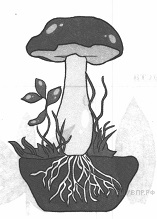 Покажите стрелками и подпишите на рисунке шляпку, ножку, плодовое тело и грибницу подберёзовика.В каком из органов подберезовика: шляпке, ножке, плодовом теле и грибнице подберёзовика созревают споры.Ответ: _________________В приведённом ниже списке названы органы растения. Все они, за исключением одного, выполняют функцию полового размножения. Выпишите часть растения, которая «выпадает» из общего ряда и выполняет другую функцию. Объясните свой выбор.Лист, плод, семя, соцветие.Ответ: _____________________________________________________________________________________________________________________________________________________________________________________________________________________Лишайники — своеобразная группа живых организмов, обитающих на всех континентах, включая Антарктиду. Главный отличительный признак лишайников — взаимодействие двух организмов разных видов — автотрофной водоросли и гетеротрофного гриба. Найдите в приведённом списке и запишите название типа взаимосвязи двух организмов.Микориза, паразитизм, конкуренция, питание, симбиоз.Ответ: _________________Подберёзовики чаще всего растут недалеко от деревьев. Найдите в приведённом списке описание причин этого явления.У гриба с деревом образуется симбиоз (взаимовыгодные отношения), грибу нужна тень, под деревом выше влажность, под деревом гриб не съедят грызуны.Ответ: _________________Все живые клетки растения активно поглощают кислород для окисления органических веществ и получения энергии. При этом образуется углекислый газ и вода. Найдите в приведённом списке и запишите название этого процесса.Дыхание, размножение, питание, рост, плодоношениеОтвет: _________________Дайте характеристику живому организму по следующему плану: строение клетки; классификация; значение в природе.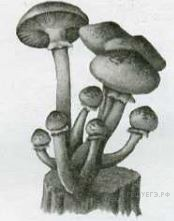 А. Наличие ядра в клетке1) безъядерный2) ядерныйБ. Царство, к которому относится данный организм1) грибы2) бактерииВ. Значение в природе1) превращают отмершие остатки в доступные для растений вещества2) портят продукты питанияЗапишите в ответ цифры, расположив их в порядке, соответствующем буквам: Школьник рассматривал под микроскопом срез листа клёна и сделал рисунок клеток. Какой клеточный органоид он обозначил буквой А?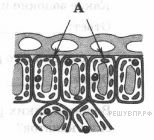 Ответ: _________________СИМБИОЗ РАСТЕНИЙ И ГРИБОВМногие грибы растут под определёнными деревьями, и это не случайно. Такие грибы образуют с корнями растения специальный орган — микоризу, в котором корни растения переплетаются с __________(А) гриба. Гриб получает от растения __________(Б), а растение от гриба — воду и растворённые в ней __________(В).Список слов:1) плодовое тело2) грибница3) корни4) углекислый газ5) органические вещества6) минеральные солиЗапишите в таблицу выбранные цифры под соответствующими буквами. Используя таблицу «Содержание сахара и витаминов в подземных частях растений», ответьте на вопросы.Содержание сахара и витаминов в подземных частях растенийПодземные части какого растения содержат больше всего сахара?Ответ: _________________В подземных частях какого растения содержится больше 10% крахмала?Ответ: _________________В подземных частях каких растений содержится меньше 0,01% витамина А?Ответ: ________________Грибы играют разнообразную роль в жизни человека. Они необходимы при изготовлении хлеба, сыров, в виноделии, из некоторых грибов делают лекарства. Но грибы могут наносить вред урожаю, вызывать болезни и портить продукты питания и древесину. Подпишите названия грибов, которые используют для производства лекарств (А) и которые портят продукты питания (Б).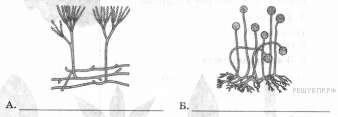 Прочитайте текст и выполните задание.(1) Внешне амёба протей напоминает маленький студенистый комочек. (2) Передвигаясь, амёба медленно как бы перетекает по дну. (3) Самостоятельный одноклеточный организм амёбы состоит из цитоплазмы, покрытой клеточной мембраной. (4) Амёба дышит растворённым в воде кислородом, который проникает внутрь через всю поверхность тела. (5) В теле амёбы можно различить ядро, пищеварительные и сократительную вакуоли. (6) Размножается амёба бесполым путём.В каких предложениях текста описываются признаки, на основе которых можно сделать вывод о том, что амёба не является многоклеточным животным?Ответ: _________________Прочитайте текст и выполните задания.(1) Сосна обыкновенная является вечнозелёным растением и достигает 35-45 метров высоты. (2) В умеренном климате эти сосны образуют два леса на равнинах, а в субтропиках, тропиках и вблизи экватора произрастают в горах. (3) Игловидные листья — хвоинки, плотные, кожистые и жёсткие, покрыты толстым слоем кутикулы, располагаются пучками на побеге. (4) Устьица хвоинок погружены в углубления, заполненные воском, обеспечивают хорошее приспособление этих растений к произрастанию как в засушливых, так и в холодных местообитаниях. (5) Семена развиваются в видоизмененных побегах — шишках — открыто, цветков и плодов у сосны нет. (6) Сосны — светолюбивые деревья, они хорошо растут на открытых, освещённых местах.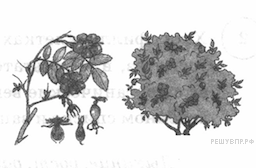 Сделайте описание шиповника обыкновенного по следующему плану.А) В сравнении с сосной обыкновенной: наличие/отсутствие цветов и плодовОтвет: _________________Б) Где развиваются семена?Ответ: _________________В) Жизненная формаОтвет: _______________Тема  Коли-чество часов Развитие речиРазвитие речиКонтроль знанийЭККЭККОсновные виды учебной деятельности учащихся: 1 класс1 класс1 класс1 класс1 класс1 класс1 класс1 классЛексика 4подбирать антонимы для точной характеристики предметов при их сравнении;различать употребление в тексте слов в прямом и переносном значении (простые случаи);оценивать уместность использования слов в тексте;-понимать слова как единства звучания и значения;- понимать значение многозначных слов;Синтаксис.1-употреблять простые предложенияОрфография Пунктуация2осознавать место возможного возникновения орфографической ошибки;при работе над ошибками осознавать причины появления ошибки и определять способы действий, помогающие предотвратить ее в последующих письменных работах.Развитие речи4создавать тексты по предложенному заголовку;- подробно пересказывать текст;составлять устный рассказ на определенную тему с использованием разных типов речи: описание, повествование, рассуждение;соблюдать нормы речевого взаимодействия при интерактивном общении (sms­сообщения, электронная почта, Интернет и другие виды и способы связи).Слушание.2-адекватно воспринимать звучащую речь; -понимать на слух информацию, содержащуюся в предъявленном тексте, передавать его содержание по вопросам.Чтение 2-читать выборочно с целью нахождения необходимого материала.-обсуждать прочитанное-оценивать прочитанноеВыразительное чтение3- соблюдать ударение и нормы произношения, интонацию,темп речи, паузы, логические ударения.Пересказ текста4-пересказывать текст устно;Говорение 3-использовать жесты, мимику в устной речи;-соблюдать темп, громкость в устной речи;Монолог 4- устно повествовать о событии;- устно описывать по картине, фотографии, по воспоминаниям.- передавать впечатления (на основе событий повседневной жизни, прочтения художественного произведения) в рассказе (описание, рассуждение, повествование).Диалог 4-выражать собственное мнение и подбирать  средства его выражения;-ставить вопросы и подбирать средства их выражения;- осознавать цели и ситуации устного общения- с какой целью, с кем и где происходит общение;-адекватно воспринимать звучащую речь.- овладевать основными умениями ведения разговора (начать, поддержать, закончить разговор, привлечь внимание). - овладевать нормами речевого этикета в ситуациях учебного и бытового общения (приветствие, прощание, извинение, благодарность, обращение с просьбой), в том числе при общении с помощью средств ИКТ.- соблюдать особенности речевого этикета в условиях общения с людьми, не владеющими русским языком.- соблюдать нормы речевого взаимодействия при интерактивном общении (sms­сообщения, электронная почта, Интернет и другие виды и способы связи).-использовать нормы речевого этикета в условиях внеучебного общения.- знать с особенностями национального этикета.ИТОГО:332 класс2 класс2 класс2 класс2 класс2 класс2 класс2 классЛексика подбирать антонимы для точной характеристики предметов при их сравнении;различать употребление в тексте слов в прямом и переносном значении (простые случаи);оценивать уместность использования слов в тексте;выбирать слова из ряда предложенных для успешного решения коммуникативной задачи.Синтаксис выполнять в соответствии с предложенным в учебнике алгоритмом разбор простого предложения (по членам предложения, синтаксический), оценивать правильность разбора;Орфография Пунктуацияосознавать место возможного возникновения орфографической ошибки;подбирать примеры с определенной орфограммой;при работе над ошибками осознавать причины появления ошибки и определять способы действий, помогающие предотвратить ее в последующих письменных работах.Развитие речисоздавать тексты по предложенному заголовку;подробно или выборочно пересказывать текст;пересказывать текст от другого лица;составлять устный рассказ на определенную тему с использованием разных типов речи: описание, повествование, рассуждение;анализировать и корректировать тексты с нарушенным порядком предложений, находить в тексте смысловые пропуски;соблюдать нормы речевого взаимодействия при интерактивном общении (sms­сообщения, электронная почта, Интернет и другие виды и способы связи).Слушание.-адекватно воспринимать звучащую речь; -понимать на слух информацию, содержащуюся в предъявленном тексте, передавать его содержание по вопросам.Чтение -читать выборочно с целью нахождения необходимого материала.-обсуждать прочитанное-оценивать прочитанное-распознавать виды чтения: ознакомительное, изучающее, поисковое.- понимать цель чтения. - находить информацию, заданной в тексте в явном виде.- формулировать простые выводы на основе информации, содержащейся в тексте.-понимать на слух информацию, содержащейся в предъявляемом тексте, -определять основную мысль текста, передавать его содержание по вопросам.-читать выборочно с целью нахождения необходимого материала.-обсуждать прочитанное-оценивать прочитанное-распознавать виды чтения: ознакомительное, изучающее, поисковое.- понимать цель чтения. - находить информацию, заданной в тексте в явном виде.- формулировать простые выводы на основе информации, содержащейся в тексте.-понимать на слух информацию, содержащейся в предъявляемом тексте, -определять основную мысль текста, передавать его содержание по вопросам.Выразительное чтениеОрфоэпические нормы русского языка. Особенности ударения. Особенности произношения. Нормы произношения. Интонация. Темп речи. Паузы, логическое ударение слова, мелодика чтения.Наблюдение за соблюдением в речи орфоэпических, грамматических, лексических норм.Пересказ текстаУстный пересказ и письменный пересказ текста. Подробный пересказ. Выборочный пересказ. Пересказ с сохранением лица. Пересказ от другого лица. Пересказ по плану. Виды планов для пересказа. Передача содержания прочитанного или прослушанного с учётом специфики научно-популярного, учебного и художественного текста.Говорение Виды общения.Устное и письменное общение Словесное и несловесное общение. Жесты, мимика, темп, громкость в устной речи. Выбор языковых средств в соответствии с целями и условиями общения для эффективного решения коммуникативной задачи. Правила и нормы речевого этикета. Цели и задачи общения.Монолог Основные качества речи: правильность, точность, богатство. Устное повествование о событии. Устное описание по картине, фотографии, по воспоминаниям. Устный рассказ на определённую тему с использованием разных типов речи: описание, повествование, рассуждение. Отражение основной мысли высказывании. Передача впечатлений (на основе событий повседневной жизни, прочтения художественного произведения) в рассказе (описание, рассуждение, повествование). Самостоятельное построение плана собственного высказывания. Отбор и использование выразительных средств языка (синонимы, антонимы, сравнение) с учётом особенностей монологического высказывания.Практическое овладение устными монологическими высказываниями на определённую тему с использованием разных типов речи (описание, повествование, рассуждение).Диалог Цели, задачи, средства и условия общения. Выбор адекватных языковых средств общения для реализации коммуникативной задачи.Позиция собеседника. Собственное мнение и средства его выражения. Вопросы и средства их выражения.Осознание цели и ситуации устного общения с какой целью, с кем и где происходит общение. Адекватное восприятие звучащей речи.Практическое овладение диалогической формой речи. Выражение собственного мнения, его аргументация. Овладение основными умениями ведения разговора (начать, поддержать, закончить разговор, привлечь внимание). Овладение нормами речевого этикета в ситуациях учебного и бытового общения (приветствие, прощание, извинение, благодарность, обращение с просьбой), в том числе при общении с помощью средств ИКТ.Особенности речевого этикета в условиях общения с людьми, не владеющими русским языком.Нормы речевого взаимодействия при интерактивном общении (sms­сообщения, электронная почта, Интернет и другие виды и способы связи).Использование норм речевого этикета в условиях внеучебного общения. Знакомство с особенностями национального этикета.ИТОГО:343 класс3 класс3 класс3 класс3 класс3 класс3 класс3 классЛексика подбирать антонимы для точной характеристики предметов при их сравнении;различать употребление в тексте слов в прямом и переносном значении (простые случаи);оценивать уместность использования слов в тексте;выбирать слова из ряда предложенных для успешного решения коммуникативной задачи.Морфология проводить морфологический разбор имен существительных, имен прилагательных, глаголов по предложенному в учебнике алгоритму; оценивать правильность проведения морфологического разбора;находить в тексте такие части речи, как личные местоимения и наречия, предлоги вместе с существительными и личными местоимениями, к которым они относятся.Синтаксис различать второстепенные члены предложения —определения, дополнения, обстоятельства;выполнять в соответствии с предложенным в учебнике алгоритмом разбор простого предложения (по членам предложения, синтаксический), оценивать правильность разбора;Орфография Пунктуацияосознавать место возможного возникновения орфографической ошибки;подбирать примеры с определенной орфограммой;при составлении собственных текстов перефразировать записываемое, чтобы избежать орфографических и пунктуационных ошибок;при работе над ошибками осознавать причины появления ошибки и определять способы действий, помогающие предотвратить ее в последующих письменных работах.Развитие речисоздавать тексты по предложенному заголовку;подробно или выборочно пересказывать текст;пересказывать текст от другого лица;составлять устный рассказ на определенную тему с использованием разных типов речи: описание, повествование, рассуждение;анализировать и корректировать тексты с нарушенным порядком предложений, находить в тексте смысловые пропуски;корректировать тексты, в которых допущены нарушения культуры речи;соблюдать нормы речевого взаимодействия при интерактивном общении (sms­сообщения, электронная почта, Интернет и другие виды и способы связи).Слушание.Осознание цели и ситуации устного общения. Адекватное восприятие звучащей речи. Понимание на слух информации, содержащейся в предъявляемом тексте, определение основной мысли текста, передача его содержания по вопросам.Чтение Виды чтения: ознакомительное, изучающее, поисковое. Цель чтения. Выбор вида чтения в соответствии с целью чтения и содержанием текста.Выборочное чтение с целью нахождения необходимого материала. Нахождение информации, заданной в тексте в явном виде. Формулирование простых выводов на основе информации, содержащейся в тексте.Интерпретация и обобщение содержащейся в тексте информации.Оценка (оценочные суждения) прочитанного. Отзыв о прочитанном. Диалог – обсуждение прочитанного.Понимание на слух информации, содержащейся в предъявляемом тексте, определение основной мысли текста, передача его содержания по вопросам.Анализ и оценка содержания, языковых особенностей и структуры текста.Выразительное чтениеОрфоэпические нормы русского языка. Особенности ударения. Особенности произношения. Нормы произношения. Интонация. Темп речи. Паузы, логическое ударение слова, мелодика чтения.Наблюдение за соблюдением в речи орфоэпических, грамматических, лексических норм.Пересказ текстаУстный пересказ и письменный пересказ текста. Подробный пересказ. Выборочный пересказ. Пересказ с сохранением лица. Пересказ от другого лица. Пересказ по плану. Виды планов для пересказа. Передача содержания прочитанного или прослушанного с учётом специфики научно-популярного, учебного и художественного текста.Говорение Виды общения.Устное и письменное общение Словесное и несловесное общение. Жесты, мимика, темп, громкость в устной речи. Выбор языковых средств в соответствии с целями и условиями общения для эффективного решения коммуникативной задачи. Правила и нормы речевого этикета. Цели и задачи общения.Монолог Основные качества речи: правильность, точность, богатство. Устное повествование о событии. Устное описание по картине, фотографии, по воспоминаниям. Устный рассказ на определённую тему с использованием разных типов речи: описание, повествование, рассуждение. Отражение основной мысли высказывании. Передача впечатлений (на основе событий повседневной жизни, прочтения художественного произведения) в рассказе (описание, рассуждение, повествование). Самостоятельное построение плана собственного высказывания. Отбор и использование выразительных средств языка (синонимы, антонимы, сравнение) с учётом особенностей монологического высказывания.Практическое овладение устными монологическими высказываниями на определённую тему с использованием разных типов речи (описание, повествование, рассуждение).Диалог Цели, задачи, средства и условия общения. Выбор адекватных языковых средств общения для реализации коммуникативной задачи.Позиция собеседника. Собственное мнение и средства его выражения. Вопросы и средства их выражения.Осознание цели и ситуации устного общения с какой целью, с кем и где происходит общение. Адекватное восприятие звучащей речи.Практическое овладение диалогической формой речи. Выражение собственного мнения, его аргументация. Овладение основными умениями ведения разговора (начать, поддержать, закончить разговор, привлечь внимание). Овладение нормами речевого этикета в ситуациях учебного и бытового общения (приветствие, прощание, извинение, благодарность, обращение с просьбой), в том числе при общении с помощью средств ИКТ.Особенности речевого этикета в условиях общения с людьми, не владеющими русским языком.Нормы речевого взаимодействия при интерактивном общении (sms­сообщения, электронная почта, Интернет и другие виды и способы связи).Использование норм речевого этикета в условиях внеучебного общения. Знакомство с особенностями национального этикета.ИТОГО:344 класс4 класс4 класс4 класс4 класс4 класс4 класс4 классЛексика подбирать антонимы для точной характеристики предметов при их сравнении;различать употребление в тексте слов в прямом и переносном значении (простые случаи);оценивать уместность использования слов в тексте;выбирать слова из ряда предложенных для успешного решения коммуникативной задачи.Морфология проводить морфологический разбор имен существительных, имен прилагательных, глаголов по предложенному в учебнике алгоритму; оценивать правильность проведения морфологического разбора;находить в тексте такие части речи, как личные местоимения и наречия, предлоги вместе с существительными и личными местоимениями, к которым они относятся, союзы и, а, но, частицу не при глаголах.Синтаксис различать второстепенные члены предложения —определения, дополнения, обстоятельства;выполнять в соответствии с предложенным в учебнике алгоритмом разбор простого предложения (по членам предложения, синтаксический), оценивать правильность разбора;различать простые и сложные предложения.Орфография Пунктуацияосознавать место возможного возникновения орфографической ошибки;подбирать примеры с определенной орфограммой;при составлении собственных текстов перефразировать записываемое, чтобы избежать орфографических и пунктуационных ошибок;при работе над ошибками осознавать причины появления ошибки и определять способы действий, помогающие предотвратить ее в последующих письменных работах.Развитие речисоздавать тексты по предложенному заголовку;подробно или выборочно пересказывать текст;пересказывать текст от другого лица;составлять устный рассказ на определенную тему с использованием разных типов речи: описание, повествование, рассуждение;анализировать и корректировать тексты с нарушенным порядком предложений, находить в тексте смысловые пропуски;корректировать тексты, в которых допущены нарушения культуры речи;анализировать последовательность собственных действий при работе над изложениями и сочинениями и соотносить их с разработанным алгоритмом; оценивать правильность выполнения учебной задачи: соотносить собственный текст с исходным (для изложений) и с назначением, задачами, условиями общения (для самостоятельно создаваемых текстов);соблюдать нормы речевого взаимодействия при интерактивном общении (sms­сообщения, электронная почта, Интернет и другие виды и способы связи).Слушание.Осознание цели и ситуации устного общения. Адекватное восприятие звучащей речи. Понимание на слух информации, содержащейся в предъявляемом тексте, определение основной мысли текста, передача его содержания по вопросам.Чтение Виды чтения: ознакомительное, изучающее, поисковое. Цель чтения. Выбор вида чтения в соответствии с целью чтения и содержанием текста.Выборочное чтение с целью нахождения необходимого материала. Нахождение информации, заданной в тексте в явном виде. Формулирование простых выводов на основе информации, содержащейся в тексте.Интерпретация и обобщение содержащейся в тексте информации.Оценка (оценочные суждения) прочитанного. Отзыв о прочитанном. Диалог – обсуждение прочитанного.Понимание на слух информации, содержащейся в предъявляемом тексте, определение основной мысли текста, передача его содержания по вопросам.Анализ и оценка содержания, языковых особенностей и структуры текста.Выразительное чтениеОрфоэпические нормы русского языка. Особенности ударения. Особенности произношения. Нормы произношения. Интонация. Темп речи. Паузы, логическое ударение слова, мелодика чтения.Наблюдение за соблюдением в речи орфоэпических, грамматических, лексических норм.Пересказ текстаУстный пересказ и письменный пересказ текста. Подробный пересказ. Выборочный пересказ. Пересказ с сохранением лица. Пересказ от другого лица. Пересказ по плану. Виды планов для пересказа. Передача содержания прочитанного или прослушанного с учётом специфики научно-популярного, учебного и художественного текста.Говорение Виды общения.Устное и письменное общение Словесное и несловесное общение. Жесты, мимика, темп, громкость в устной речи. Выбор языковых средств в соответствии с целями и условиями общения для эффективного решения коммуникативной задачи. Правила и нормы речевого этикета. Цели и задачи общения.Монолог Основные качества речи: правильность, точность, богатство. Устное повествование о событии. Устное описание по картине, фотографии, по воспоминаниям. Устный рассказ на определённую тему с использованием разных типов речи: описание, повествование, рассуждение. Отражение основной мысли высказывании. Передача впечатлений (на основе событий повседневной жизни, прочтения художественного произведения) в рассказе (описание, рассуждение, повествование). Самостоятельное построение плана собственного высказывания. Отбор и использование выразительных средств языка (синонимы, антонимы, сравнение) с учётом особенностей монологического высказывания.Практическое овладение устными монологическими высказываниями на определённую тему с использованием разных типов речи (описание, повествование, рассуждение).Диалог Цели, задачи, средства и условия общения. Выбор адекватных языковых средств общения для реализации коммуникативной задачи.Позиция собеседника. Собственное мнение и средства его выражения. Вопросы и средства их выражения.Осознание цели и ситуации устного общения с какой целью, с кем и где происходит общение. Адекватное восприятие звучащей речи.Практическое овладение диалогической формой речи. Выражение собственного мнения, его аргументация. Овладение основными умениями ведения разговора (начать, поддержать, закончить разговор, привлечь внимание). Овладение нормами речевого этикета в ситуациях учебного и бытового общения (приветствие, прощание, извинение, благодарность, обращение с просьбой), в том числе при общении с помощью средств ИКТ.Особенности речевого этикета в условиях общения с людьми, не владеющими русским языком.Нормы речевого взаимодействия при интерактивном общении (sms­сообщения, электронная почта, Интернет и другие виды и способы связи).Использование норм речевого этикета в условиях внеучебного общения. Знакомство с особенностями национального этикета.ИТОГО:34№ п/пРаздел Название 1Биология-наука о живом миреЛабораторная работа № 1. Изучение устройства увеличительных приборов и правил работы с ними;2Биология-наука о живом миреЛабораторная работа № 2. Приготовление микропрепарата кожицы чешуи лука (мякоти плода томата).3Многообразие живых организмовЛабораторная работа № 3. Изучение органов цветкового растения.4Многообразие живых организмовЛабораторная работа № 4.  Изучение строения плесневых грибов.№ п/пРаздел Название 1Органы растенийЛабораторная работа № 1. Изучение строения семян однодольных и двудольных растений.2Органы растенийЛабораторная работа № 2. Изучение органов цветкового растения (корня).3Органы растенийЛабораторная работа № 3. Изучение органов цветкового растения (почек)4Основные процессы жизнедеятельности растенийЛабораторная работа № 4. Выявление передвижение воды и минеральных веществ в растении5Основные процессы жизнедеятельности растенийЛабораторная работа № 5. Вегетативное размножение комнатных растений.6Многообразие и развитие растительного мира.Лабораторная работа № 6. «Изучение внешнего строения мхов (на местных видах».7Многообразие и развитие растительного мира.Лабораторная работа № 7. Изучение внешнего строения папоротника (хвоща)8Многообразие и развитие растительного мира.Лабораторная работа № 8. Изучение внешнего строения хвои, шишек и семян голосеменных растений.9Многообразие и развитие растительного мира.Лабораторная работа № 9. «Изучение внешнего строения покрытосеменных растений»10Многообразие и развитие растительного мира.Лабораторная работа № 10. Определение признаков класса в строении растений. 11Многообразие и развитие растительного мира.Лабораторная работа № 11. Определение до рода или вида нескольких травянистых растений одного-двух семейств.12Многообразие и развитие растительного мира.Лабораторная работа № 12. Определение признаков класса в строении растений. 13Многообразие и развитие растительного мира.Лабораторная работа № 13. Определение до рода или вида нескольких травянистых растений одного-двух семейств.№ п/пРаздел Название 1Подцарство ПростейшиеЛабораторная работа № 1. «Изучение строения и передвижения одноклеточных животных»2Тип Плоские черви, Круглые черви, Кольчатые червиЛабораторная работа № 2. Изучение внешнего строения дождевого червя, наблюдение за его передвижением  и реакциями на раздражения.3Тип МоллюскиЛабораторная работа № 3. Изучение строения раковин моллюсков;4Тип ЧленистоногиеЛабораторная работа № 4. Изучение внешнего строения насекомого; 5Тип Членистоногие Лабораторная работа № 5. Изучение типов развития насекомых.6Тип Хордовые: бесчерепные, рыбыЛабораторная работа № 6. Изучение внешнего строения и передвижения рыб;7Класс ПтицыЛабораторная работа № 7. Изучение внешнего строения и перьевого покрова птиц;8Класс Млекопитающие, или ЗвериЛабораторная работа № 8. Изучение внешнего строения, скелета и зубной системы млекопитающих.№ п/пКонтрольные работы1Тематическая контрольная работа № 1  по разделу «Наука о живом мире»23Тематическая контрольная работа № 2 по разделу «Многообразие живых организмов»4Тематическая контрольная работа № 3 по разделу «Жизнь организмов на планете Земля»5Промежуточная аттестация в форме стандартизированной диагностической работы.№ п/пКонтрольные работы1Тематическая контрольная работа № 1  по разделу «Наука о растениях – ботаника».2Тематическая контрольная работа № 2 по разделу «Органы растений».3Тематическая контрольная работа № 3 по разделу «Основные процессы жизнедеятельности растений».4Тематическая контрольная работа № 4 по разделу «Многообразие и развитие растительного мира».5Промежуточная аттестация в форме стандартизированной диагностической работы№ п/пКонтрольные работы1Тематическая контрольная работа № 1 по разделам «Строение тела животных», «Общие сведения о мире животных».2Тематическая контрольная работа № 2. по разделу «Подцарство Простейшие, или Одноклеточные», «Тип Кишечнополостные»3Тематическая контрольная работа № 3 по разделам «Тип Плоские черви, Круглые черви, Кольчатые черви».4Тематическая контрольная работа № 4 по разделу «Тип Членистоногие».5Тематическая контрольная работа № 5 по разделу «Тип Хордовые. Бесчерепные. Надкласс Рыбы».6Тематическая контрольная работа № 6 по разделам «Класс Земноводные, или Амфибии». «Класс Пресмыкающиеся, или Рептилии».7Тематическая контрольная работа № 7 по разделу «Класс Птицы».8Тематическая контрольная работа № 8  по разделу «Класс Млекопитающие, или Звери».9Промежуточная аттестация в форме стандартизированной диагностической работы№ п/пЭкскурсии1ЭС. Экскурсия № 1. Многообразие животных.2ЭС. Экскурсия № 2. Весенние явления в жизни растений и животных.№ п/пЭкскурсии1ЭС. Экскурсия № 1. «Осенние явления в жизни растений»№ п/пЭкскурсии1ЭС, Экскурсия № 1.  «Осенние явления в жизни животных»2ЭС. Экскурсия  № 2.«Разнообразие и роль членистоногих в природе родного края»3Экскурсия № 3.  «Разнообразие птиц местности проживания (экскурсия в природу, зоопарк или музей)».4ЭС. Экскурсия № 4. «Разнообразие млекопитающих местности проживания (экскурсия в природу, зоопарк или музей)»Раздел Тема урокаЭтнокультурное составляющая Многообразие живых организмовКлассификация растений. Водоросли – низшие растения. Многообразие водорослей. Высшие споровые растения (мхи, папоротники, хвощи, плауны), отличительные особенности и многообразие. Отдел Голосеменные, отличительные особенности и многообразие. ЭС. Растения Республики Коми, их названия, краткая характеристика.Многообразие живых организмовОтдел Покрытосеменные (Цветковые), отличительные особенности. Общее знакомство с цветковыми растениями. Лабораторная работа № 3. Изучение органов цветкового растения. ЭС. Растения Республики Коми, их названия , краткая характеристика.Многообразие живых организмовЭС. Экскурсия № 1. Многообразие животных.ЭС. Экскурсия № 1. Многообразие животных.Многообразие живых организмовМногообразие грибов. Роль грибов в природе, жизни человека. Грибы-паразиты. Съедобные и ядовитые грибы. Первая помощь при отравлении грибами. Меры профилактики заболеваний, вызываемых грибами. Лабораторная работа № 4.  Изучение строения плесневых грибов. ЭС. Грибы Республики Коми, их названия, краткая харктеристика.Многообразие живых организмовЛишайники, их роль в природе и жизни человека.  ЭС. Лишайники Республики Коми, их названия, краткая харктеристика.Жизнь организмов на планете ЗемляЭкосистемная организация живой природы. Экосистема, ее основные компоненты. Структура экосистемы. Пищевые связи в экосистеме. ЭС. Экосистемы родного края.ЭС. Экосистемы родного края.Жизнь организмов на планете ЗемляЭС. Растительный и животный мир родного края. Обобщение и систематизация знаний по разделу "Жизнь организмов на планете Земля".ЭС. Растительный и животный мир родного края.Человек на планете ЗемляЭС. Экскурсия № 2. Весенние явления в жизни растений и животных.ЭС. Экскурсия № 2. Весенние явления в жизни растений и животных.Раздел Тема урокаЭтнокультурное составляющая Наука о растениях - ботаника.ЭС. Экскурсия № 1. «Осенние явления в жизни растений»ЭС. Экскурсия № 1. «Осенние явления в жизни растений»Многообразие и развитие растительного мира.Высшие споровые растения (мхи), отличительные особенности и многообразие. ЭС. Лабораторная работа № 6. «Изучение внешнего строения мхов (на местных видах». Значение и охрана моховидных Республики Коми.ЭС. Лабораторная работа № 6. «Изучение внешнего строения мхов (на местных видах». Значение и охрана моховидных Республики Коми.Отдел Голосеменные, отличительные особенности и многообразие. Лабораторная работа № 8. Изучение внешнего строения хвои, шишек и семян голосеменных растений. ЭС. Значение хвойных лесов Республики Коми.Значение хвойных лесов Республики Коми.Раздел Тема урокаЭтнокультурное составляющая Общие сведения о мире животныхСезонные явления в жизни животных. ЭС, Экскурсия № 1.  «Осенние явления в жизни животных»ЭС, Экскурсия № 1.  «Осенние явления в жизни животных»Тип ЧленистоногиеПоведение насекомых, инстинкты. Значение насекомых в природе и сельскохозяйственной деятельности человека. Насекомые – вредители. Меры по сокращению численности насекомых-вредителей. Насекомые, снижающие численность вредителей растений. Насекомые – переносчики возбудителей и паразиты человека и домашних животных. Одомашненные насекомые: медоносная пчела и тутовый шелкопряд. Поведение животных(инстинкты).  Охрана членистоногих. ЭС. Редкие насекомые Республики Коми.ЭС. Редкие насекомые Республики Коми.Тип ЧленистоногиеЭС. Экскурсия  № 2.«Разнообразие и роль членистоногих в природе родного края»ЭС. Экскурсия  № 2.«Разнообразие и роль членистоногих в природе родного края»Тип Хордовые: бесчерепные, рыбыОсновные систематические группы рыб. Значение рыб в природе и жизни человека. Рыбоводство и охрана рыбных запасов. ЭС. Рыбы водоемов Республики Коми.ЭС. Рыбы водоемов Республики Коми.Класс Пресмыкающиеся, или РептилииОбобщение и систематизация знаний по темам  «Класс Земноводные, или Амфибии». «Класс Пресмыкающиеся, или Рептилии». ЭС. Земноводные и пресмыкающиеся Республики Коми.ЭС. Земноводные и пресмыкающиеся Республики Коми.Класс ПтицыЭкологические группы птиц. ЭС. Многообразие птиц родного края.Класс Млекопитающие, или ЗвериЭС. Экскурсия № 4. «Разнообразие млекопитающих местности проживания (экскурсия в природу, зоопарк или музей)»ЭС. Экскурсия № 4. «Разнообразие млекопитающих местности проживания (экскурсия в природу, зоопарк или музей)»Составляющая УМКНазвание Автор Год издания Издательство учебникБиология. 7 класс.Константинов В.М.Бабенко В Г. Кучменко В.С.2018«Вентана-Граф»№ п/пПеречень  средств обучения и воспитания, необходимых для реализации образовательных программ основного общего образования по биологииФактическое наличиеСроки приобретения Специализированная мебель и системы храненияСпециализированная мебель и системы храненияДоска классная1Стол учителя1Стол учителя приставной0Кресло для учителя1Стол ученический двухместный регулируемый по высоте12Стул ученический поворотный с регулируемой высотой0Островной стол двухсторонний с подсветкой, электроснабжением, с полками и ящиками0Стул ученический лабораторный с регулируемой высотой0Шкаф для хранения с выдвигающимися полками0Шкаф для хранения учебных пособий0Система хранения и демонстрации таблиц и плакатов1Доска объявлений1Технические средства обучения (рабочее место учителя)Технические средства обучения (рабочее место учителя)Интерактивный программно-аппаратный комплекс1Компьютер учителя, лицензионное программное обеспечение1Планшетный компьютер учителя0Многофункциональное устройство1Документ-камера1Акустическая система для аудитории1Сетевой фильтр1Средство организации беспроводной сети0Технические средства обучения (рабочее место ученика)Технические средства обучения (рабочее место ученика)Тележка-хранилище с системой подзарядки и вмонтированным маршрутизатором для организации беспроводной локальной сети в классе0Мобильный компьютер ученика0Демонстрационное оборудование и приборыДемонстрационное оборудование и приборыКомплект влажных препаратов демонстрационный4Комплект гербариев демонстрационныйКомплект коллекций демонстрационныйЦифровой микроскоп бинокулярный (с камерой)1Видеокамера для работы с оптическими приборамиМикроскоп демонстрационный8Прибор для демонстрации водных свойств почвыПрибор для демонстрации всасывания воды корнямиПрибор для обнаружения дыхательного газообмена у растений и животныхПрибор для сравнения углекислого газа во вдыхаемом и выдыхаемом воздухеЛабораторно-технологическое оборудование (лабораторное оборудование, приборы, наборы для эксперимента, инструменты)Лабораторно-технологическое оборудование (лабораторное оборудование, приборы, наборы для эксперимента, инструменты)Цифровая лаборатория для учителя по биологииПалочка стекляннаяЗажим пробирочныйЛожка для сжигания веществСпиртовка лабораторнаяШтатив для пробирокВоронка лабораторнаяКолба коническаяПробиркаСтаканСтупка фарфоровая с пестикомЦилиндр мерныйКомплект микропрепаратов по анатомии, ботанике, зоологии, общей биологииЦифровая лаборатория по биологии для ученикаУниверсальный регистратор данных (мобильный компьютер ученика)Микроскоп школьный с подсветкойВидеокамера для работы с оптическими приборамиЦифровой микроскопНабор для микроскопа по биологииМодели, муляжи, аппликацииМодели, муляжи, аппликацииКомплект моделей-аппликаций демонстрационныйКомплект анатомических моделей демонстрационныйНабор палеонтологических муляжейКомплект ботанических моделей демонстрационныйКомплект зоологических моделей демонстрационныйКомплект муляжей демонстрационныйЭлектронные средства обучения (CD, DVD, видеофильмы, интерактивные плакаты, лицензионное программное обеспечение)Электронные средства обучения (CD, DVD, видеофильмы, интерактивные плакаты, лицензионное программное обеспечение)Электронные средства обучения (CD, DVD, интерактивные плакаты, лицензионное программное обеспечение) для кабинета биологииВидеофильмыДемонстрационные учебно-наглядные пособияДемонстрационные учебно-наглядные пособияКомплект портретов для оформления кабинетаКомплект демонстрационных учебных таблицЛаборантская для кабинета биологии и экологииЛаборантская для кабинета биологии и экологииСтол учителяКресло для преподавателяСтол лабораторный моечныйСушильная панель для посудыШкаф для хранения с выдвигающимися полкамиШкаф для хранения учебных пособийШкаф для хранения посудыСистема хранения таблиц и плакатовЛаборантский столСтул лабораторный поворотныйРассмотрено:Согласовано:Утверждаю:На заседании школьного МО учителей предметов естественно-научного цикла Зам.директора по УВРДиректор МОУ «ООШ № 8»Руководитель МОКратова Л.А. (Ф.И.О.)__________  Ефремова В.И.______________ Раков С.В.Протокол № _____ от«___» ________20__г.«___» ________20__г.«___» ________20__г.Составляющая УМКНазвание Автор Год издания Издательство учебникБиологияПономарева И.Н.Николаев И.В.Корнилова О.А.2013«Вентана-Граф»№ ДатаТема урокаДомашнее заданиеДругие задания (предметные и метапредметные умения) Тип заданияБиология-наука о живом мире (12 )Биология-наука о живом мире (12 )Биология-наука о живом мире (12 )Биология-наука о живом мире (12 )Биология-наука о живом мире (12 )Биология-наука о живом мире (12 )1Биология как наука. Роль биологии в познании окружающего мира и практической деятельности людей. Правила работы в кабинете биологии, с биологическими приборами и инструментами.-раскрывают  роль биологии в практической деятельности людей; роль различных организмов в жизни человека;-знают и соблюдают правила работы в кабинете биологии.2Свойства живых организмов (структурированность, целостность, обмен веществ, движение, размножение, развитие, раздражимость, приспособленность, наследственность и изменчивость) их проявление у растений, животных, грибов и бактерий.3Методы изучения живых организмов.4Правила работы в кабинете биологии, с биологическими приборами и инструментами. Лабораторная работа № 1. Изучение устройства увеличительных приборов и правил работы с ними;5Клетка – основа строения и жизнедеятельности организмов. История изучения клетки. Методы изучения клетки. Строение клетки.6Растительная клетка. Животная клетка.7Химический состав клетки.8Ткани организмов.9Лабораторная работа № 2. Приготовление микропрепарата кожицы чешуи лука (мякоти плода томата).10Биология как наука. Жизнедеятельность клетки.11Обобщение и систематизация знаний по разделу «Наука о живом мире».12Тематическая контрольная работа № 1  по разделу «Наука о живом мире»Многообразие живых организмовМногообразие живых организмовМногообразие живых организмовМногообразие живых организмовМногообразие живых организмовМногообразие живых организмов13Анализ тематической контрольной работы по разделу « Наука о живом мире». Клеточные и неклеточные формы жизни. Организм. Классификация организмов. Принципы классификации. Основные царства живой природы. Вид как основная систематическая категория живого.14Бактериальная клетка. Бактерии, их строение и жизнедеятельность. Значение работ Р. Коха и Л. Пастера.15Роль бактерий в природе, жизни человека. Меры профилактики заболеваний, вызываемых бактериями.16Классификация растений. Водоросли – низшие растения. Многообразие водорослей. Высшие споровые растения (мхи, папоротники, хвощи, плауны), отличительные особенности и многообразие. Отдел Голосеменные, отличительные особенности и многообразие. ЭС. Растения Республики Коми, их названия , краткая характеристика.17Отдел Покрытосеменные (Цветковые), отличительные особенности. Общее знакомство с цветковыми растениями. Лабораторная работа № 3. Изучение органов цветкового растения. ЭС. Растения Республики Коми, их названия , краткая характеристика.18Общее знакомство с животными. Одноклеточные и многоклеточные организмы. Многообразие и классификация животных.19ЭС. Экскурсия № 1. Многообразие животных.20Грибная клетка. Отличительные особенности грибов.21Многообразие грибов. Роль грибов в природе, жизни человека. Грибы-паразиты. Съедобные и ядовитые грибы. Первая помощь при отравлении грибами. Меры профилактики заболеваний, вызываемых грибами. Лабораторная работа № 4.  Изучение строения плесневых грибов. ЭС. Грибы Республики Коми, их названия, краткая харктеристика.22Лишайники, их роль в природе и жизни человека.  ЭС. Лишайники Республики Коми, их названия, краткая харктеристика.23Значение растений в природе и жизни человека. Значение животных в природе и жизни человека. Бережное отношение к природе. Охрана биологических объектов.24Обобщение и систематизация знаний по разделу «Многообразие живых организмов»25Тематическая контрольная работа № 2 по разделу «Многообразие живых организмов»Жизнь организмов на планете ЗемляЖизнь организмов на планете ЗемляЖизнь организмов на планете ЗемляЖизнь организмов на планете ЗемляЖизнь организмов на планете ЗемляЖизнь организмов на планете Земля26Анализ тематической контрольной работы по разделу «Многообразие живых организмов». Среда обитания. Места обитания. Факторы среды обитания.27Приспособления организмов к жизни в наземно-воздушной среде. Приспособления организмов к жизни в водной среде. Приспособления организмов к жизни в почвенной среде. Приспособления организмов к жизни в организменной среде.28Экосистемная организация живой природы. Экосистема, ее основные компоненты. Структура экосистемы. Пищевые связи в экосистеме. ЭС. Экосистемы родного края. 29ЭС. Растительный и животный мир родного края. Обобщение и систематизация знаний по разделу "Жизнь организмов на планете Земля".30Тематическая контрольная работа № 3 по разделу «Жизнь организмов на планете Земля»Человек на планете ЗемляЧеловек на планете ЗемляЧеловек на планете ЗемляЧеловек на планете ЗемляЧеловек на планете ЗемляЧеловек на планете Земля31Анализ тематической контрольной работы по разделу "Жизнь организмов на планете Земля". Как появился человек на Земле. Соблюдение правил поведения в окружающей среде.32Бережное отношение к природе. Охрана биологических объектов.33Обобщение и систематизация знаний по курсу биологии 5 класса.34Промежуточная аттестация в форме стандартизированной диагностической работы.35ЭС. Экскурсия № 2. Весенние явления в жизни растений и животных.AБВAБВПодземные части 
растенийСодержание веществ, в %Содержание веществ, в %Содержание веществ, в %Подземные части 
растенийСахарКрахмалВитамин АМорковь151,40,018Свёкла201,70,010Редис1,91,60,004Картофель1,329,40,003AБ